Chapter 01The Fundamentals of Managerial Economics
Multiple Choice Questions
 
Essay Questions
 Chapter 01 The Fundamentals of Managerial Economics Answer Key

Multiple Choice Questions
 
Essay Questions
 1.The higher the interest rate: 
 
2.If the interest rate is 10 percent and cash flows are $1,000 at the end of year one and $2,000 at the end of year two, then the present value of these cash flows is: 
 
3.Accounting profits are: 
 
4.Economic profits are: 
 
5.Which of the following is an implicit cost to a firm that produces a good or service? 
 
6.Which of the following is an implicit cost of going to college? 
 
7.Which of the following are signals to the owners of scarce resources about the best uses of those resources? 
 
8.The primary inducement for new firms to enter an industry is: 
 
9.As more firms enter an industry: 
 
10.Scarce resources are ultimately allocated toward the production of goods most wanted by society because: 
 
11.The opportunity cost of receiving $10 in the future as opposed to getting that $10 today is: 
 
12.If the interest rate is 5 percent, what is the present value of $10 received one year from now? 
 
13.If you put $1,000 in a savings account at an interest rate of 10 percent, how much money will you have in one year? 
 
14.If the interest rate is 5 percent, the present value of $200 received at the end of five years is: 
 
15.When dealing with present value, a higher interest rate: 
 
16.A farm must decide whether or not to purchase a new tractor. The tractor will reduce costs by $2,000 in the first year, $2,500 in the second, and $3,000 in the third and final year of usefulness. The tractor costs $9,000 today, while the above cost savings will be realized at the end of each year. If the interest rate is 7 percent, what is the net present value of purchasing the tractor? 
 
17.A firm will have constant profits of $100,000 per year for the next four years, and the interest rate is 6 percent. Assuming these profits are realized at the end of each year, what is the present value of these future profits? 
 
18.A firm will maximize the present value of future profits by maximizing current profits when the: 
 
19.Suppose the interest rate is 5 percent, the expected growth rate of the firm is 2 percent, and the firm is expected to continue forever. If current profits are $1,000, what is the value of the firm? 
 
20.To maximize profits, a firm should continue to increase production of a good until: 
 
21.What is the marginal revenue of producing the third unit?

   
 
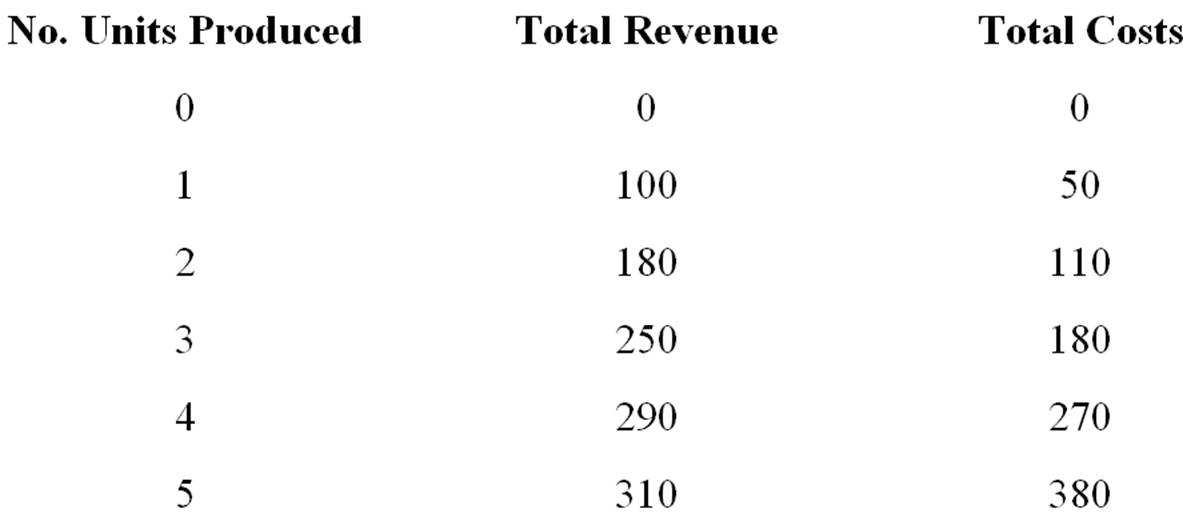 22.What is the marginal cost of producing the fifth unit?

   
 
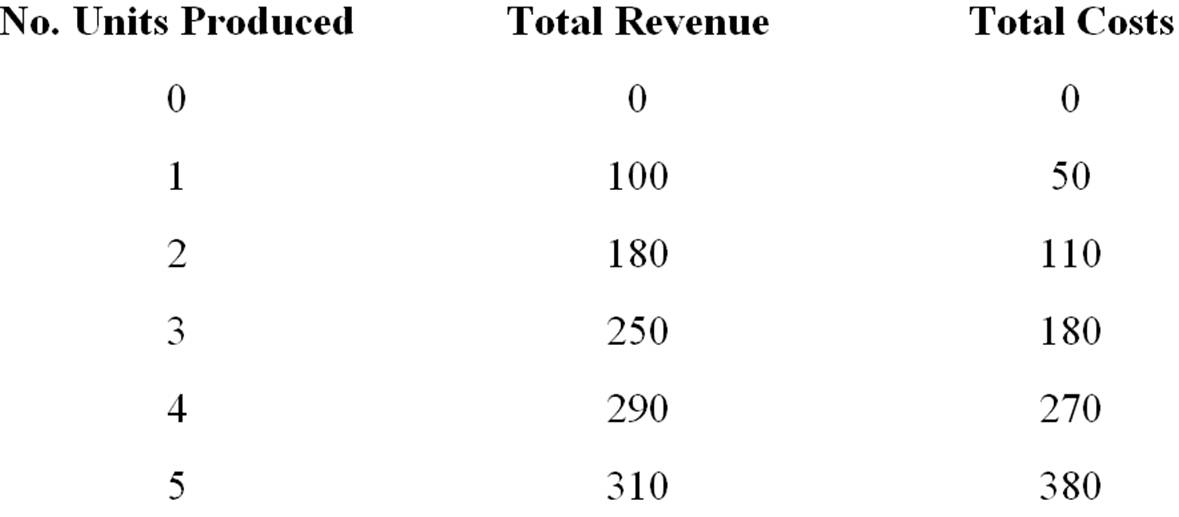 23.At what level of output does marginal cost equal marginal revenue?

   
 
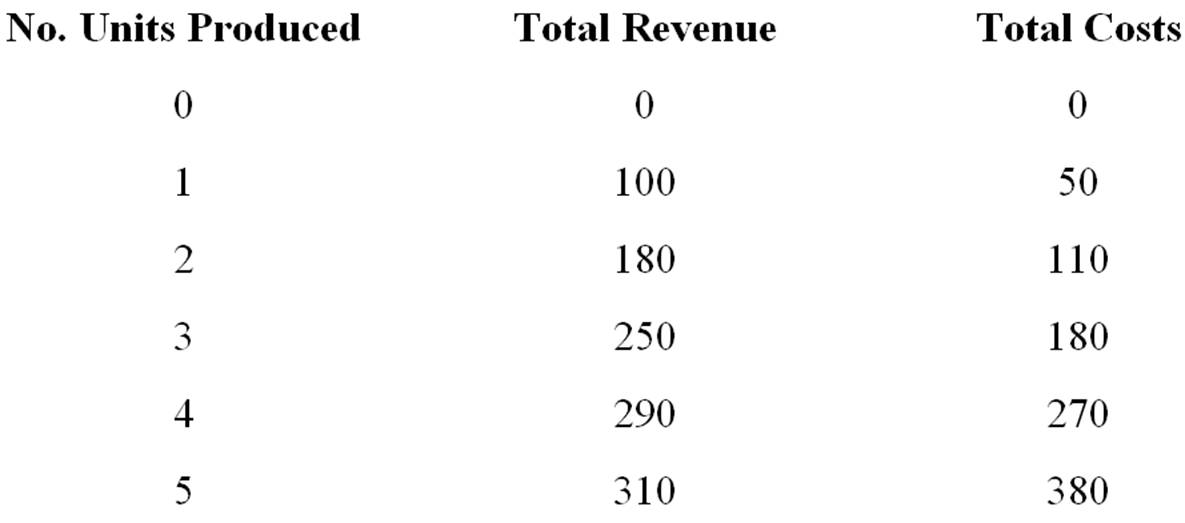 24.What is the level of net benefits when four units are produced?

   
 
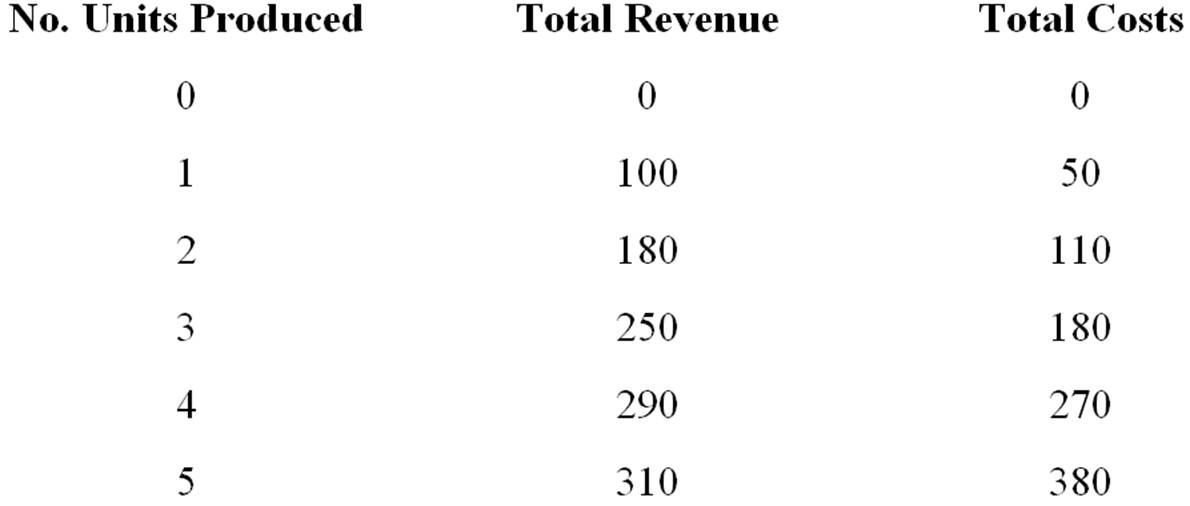 25.What is the marginal net benefit of producing the fourth unit?

   
 
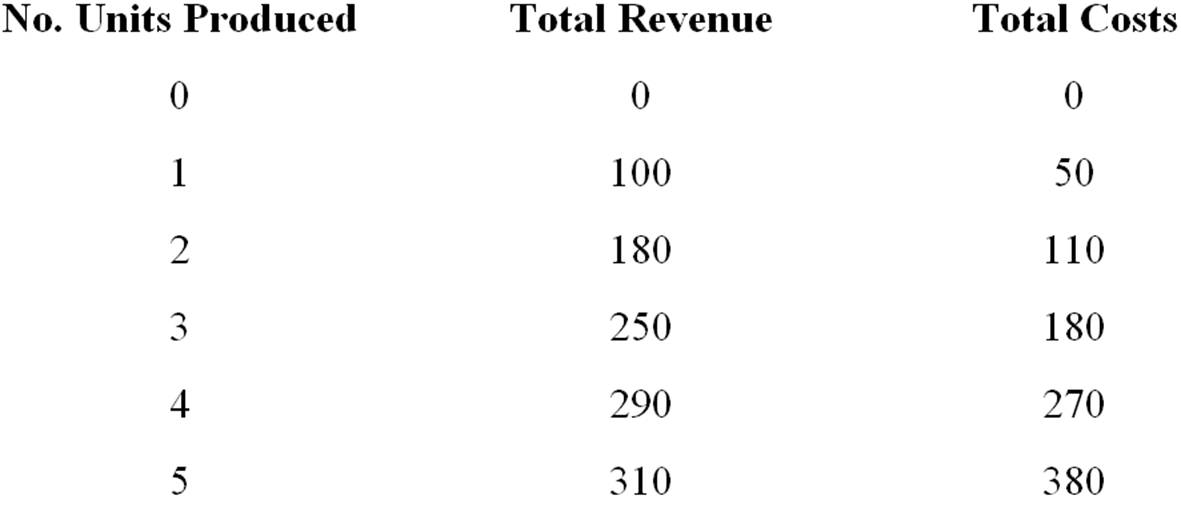 26.The additional benefits that arise by using an additional unit of the managerial control variable is defined as the: 
 
27.The additional cost incurred by using an additional unit of the managerial control variable is defined as the: 
 
28.The change in net benefits that arises from a one-unit change in quantity is the: 
 
29.The difference between marginal benefits and marginal costs is the: 
 
30.In order to maximize net benefits, firms should produce where: 
 
31.Given the cost function C(Y) = 6Y2, what is the marginal cost? 
 
32.Given the benefit function B(Y) = 400Y - 2Y2, the marginal benefit is: 
 
33.Suppose total benefits and total costs are given by B(Y) = 100Y - 8Y2 and C(Y) = 10Y2. Then marginal benefits are: 
 
34.Suppose total benefits and total costs are given by B(Y) = 100Y - 8Y2 and C(Y) = 10Y2. Then marginal costs are: 
 
35.Suppose total benefits and total costs are given by B(Y) = 100Y - 8Y2 and C(Y) = 10Y2. What level of Y will yield the maximum net benefits? 
 
36.Suppose total benefits and total costs are given by B(Y) = 100Y - 8Y2 and C(Y) = 10Y2. What is the maximum level of net benefits (rounded to the nearest whole number)? 
 
37.If a producer offers a price that is in excess of a consumer's valuation of the good, the consumer: 
 
38.Negotiations between the buyer and seller of a new house are an example of: 
 
39.The behavior of bidders in an auction is an example of: 
 
40.Under producer-producer rivalry, individual firms want to sell the product at the maximum price consumers will pay, but they are unable to do this because of: 
 
41.In the Wealth of Nations, Adam Smith argues that: 
 
42.Other things equal, the greater the interest rate: 
 
43.Economics: 
 
44.Managerial economics: 
 
45.Basic principles that comprise good management include: 
 
46.Which of the following is the main goal of a continuing company? 
 
47.Which of the following is(are) true? 
 
48.Which of the following is incorrect? 
 
49.What is the main role of economic profits? 
 
50.If the annual interest rate is 0 percent, the present value of receiving $1.10 in the next year is: 
 
51.If the interest rate is 5 percent, $100 received at the end of seven years is worth how much today? 
 
52.As the interest rate increases, the opportunity cost of waiting to receive a future amount: 
 
53.The higher the interest rate, the greater the: 
 
54.To an economist, maximizing profit is: 
 
55.The value of the firm is the: 
 
56.Marginal benefits are the: 
 
57.The optimal amount of studying is determined by comparing: 
 
58.If marginal benefits exceed marginal costs, it is profitable to: 
 
59.If marginal costs exceed marginal benefits, then: 
 
60.In order to maximize net benefits, the managerial control variable should be used up to the point where: 
 
61.Maximizing total benefits is equivalent to maximizing net benefits if and only if there are: 
 
62.Which of the following is the incorrect statement? 
 
63.When MB = 300 - 12Y and TC = 12Y + 108, the optimal level of Y is: 
 
64.Incentive plans imply: 
 
65.Which of the following is NOT a source of rivalry in economic transactions? 
 
66.Consumer-producer rivalry occurs because of: 
 
67.Trade will take place: 
 
68.Consumer-consumer rivalry: 
 
69.Consumer-consumer rivalry arises because of: 
 
70.Producer-producer rivalry functions: 
 
71.Because of producer-producer rivalry, the price will tend to: 
 
72.Which is the correct statement about the relationship between government and the market? 
 
73.Suppose the growth rate of the firm's profit is 5 percent, the interest rate is 6 percent, and the current profits of the firm are $80 million. What is the value of the firm? 
 
74.Suppose the growth rate of the firm's profit is 5 percent, the interest rate is 6 percent, and the current profits of the firm are $100 million. What is the value of the firm? 
 
75.Maximizing the present value of all future profits is the same as maximizing current profits if the growth rate in profits is: 
 
76.Marginal benefit refers to: 
 
77.Generally when calculating profits as total revenue minus total costs, accounting profits are larger than economic profits because economists take into account: 
 
78."Our marginal revenue is greater than our marginal cost at the current production level." This statement indicates that the firm: 
 
79.If the interest rate is 5 percent and cash flows are $3,000 at the end of year one and $5,000 at the end of year two, then the present value of these cash flows is: 
 
80.New firms have incentive to enter an industry when there is(are): 
 
81.Property owners move scarce resources toward the production of goods most valued by society because: 
 
82.If the interest rate is 12.5 percent, what is the present value of $200 received in one year? 
 
83.If you put $700 in a savings account at an interest rate of 3 percent, how much money will you have in one year? 
 
84.If the interest rate is 3 percent, the present value of $900 received at the end of four years is: 
 
85.Maximizing the lifetime value of the firm is equivalent to maximizing the firm's current profits if the: 
 
86.Given the benefit function B(Y) = 200Y - 3Y2, the marginal benefit is: 
 
87.Negotiation between the buyer and seller of a new ski boat is an example of: 
 
88.If the annual interest rate is 0 percent, the present value of receiving $210 in the next year is: 
 
89.If the interest rate is 7 percent, $500 received at the end of nine years is worth how much today? 
 
90.Suppose the growth rate of the firm's profit is 7 percent, the interest rate is 10 percent, and the current profits of the firm are $120 million. What is the value of the firm? 
 
91.The opportunity cost of an action is the: 
 
92.What is the total benefit associated with producing four units of the control variable, Q (identify point A in the table)?

   
 
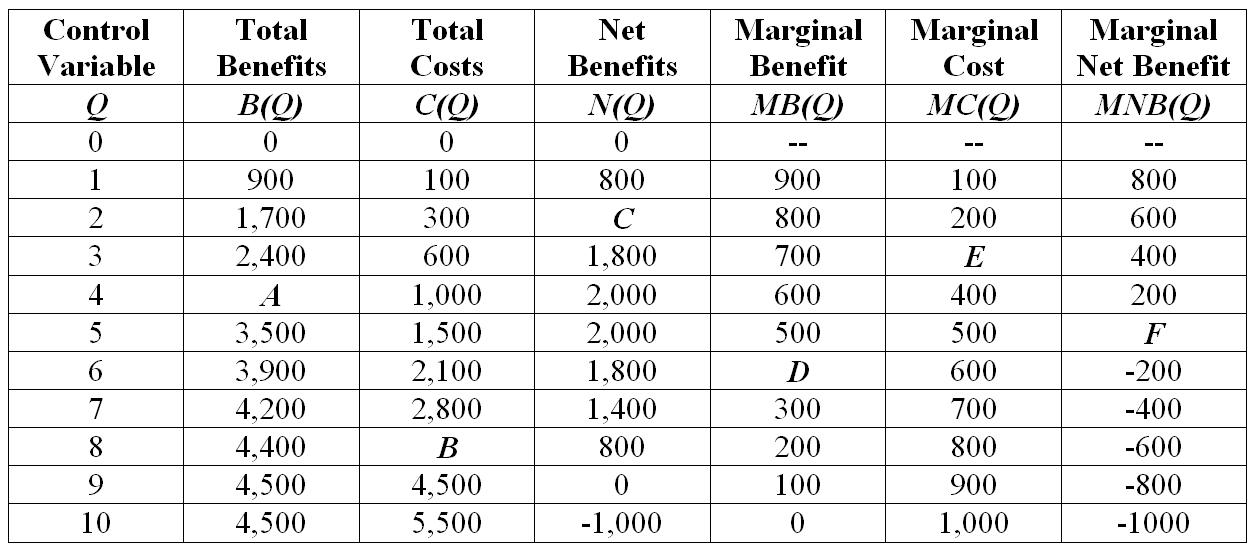 93.What is the total cost associated with producing eight units of the control variable, Q (identify point B in the table)?

   
 
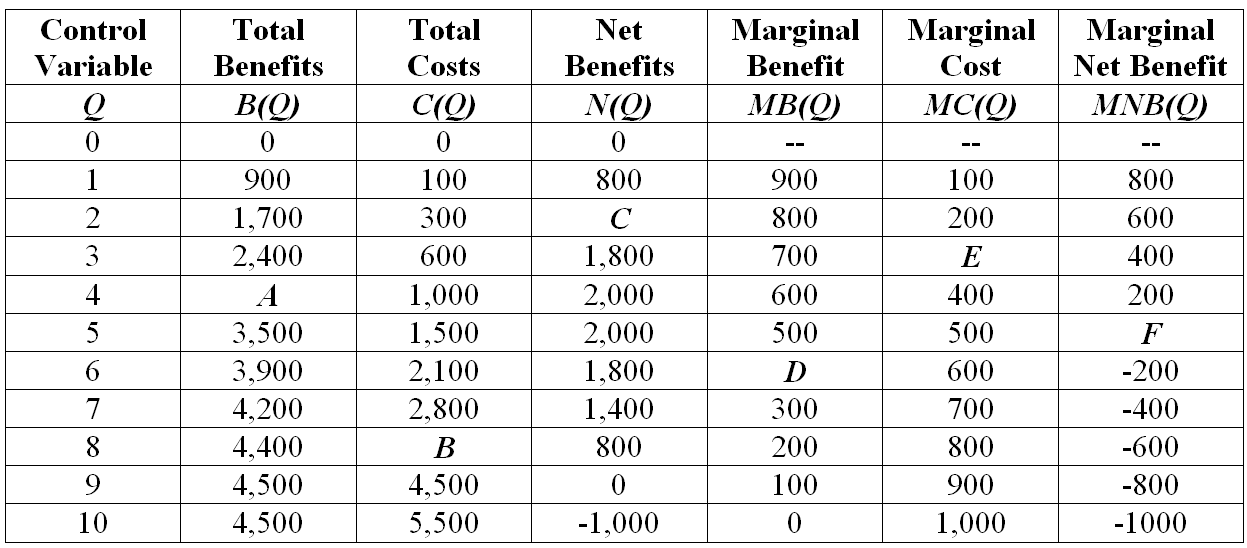 94.What is the net benefit associated with producing two units of the control variable, Q (identify point C in the table)?

   
 
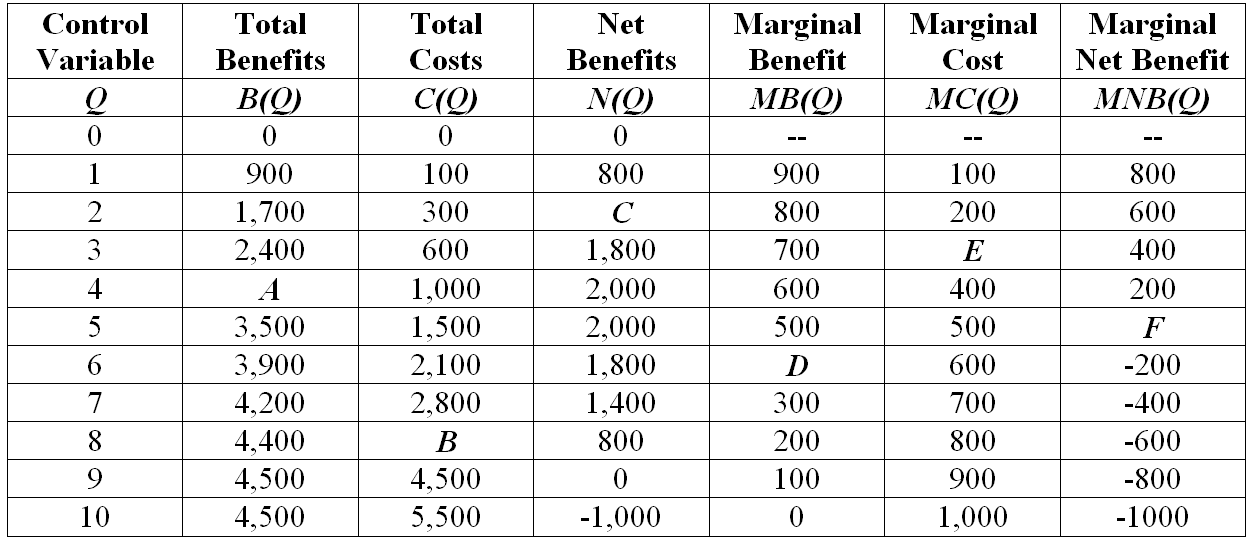 95.What is the marginal benefit associated with producing six units of the control variable, Q (identify point D in the table)?

   
 
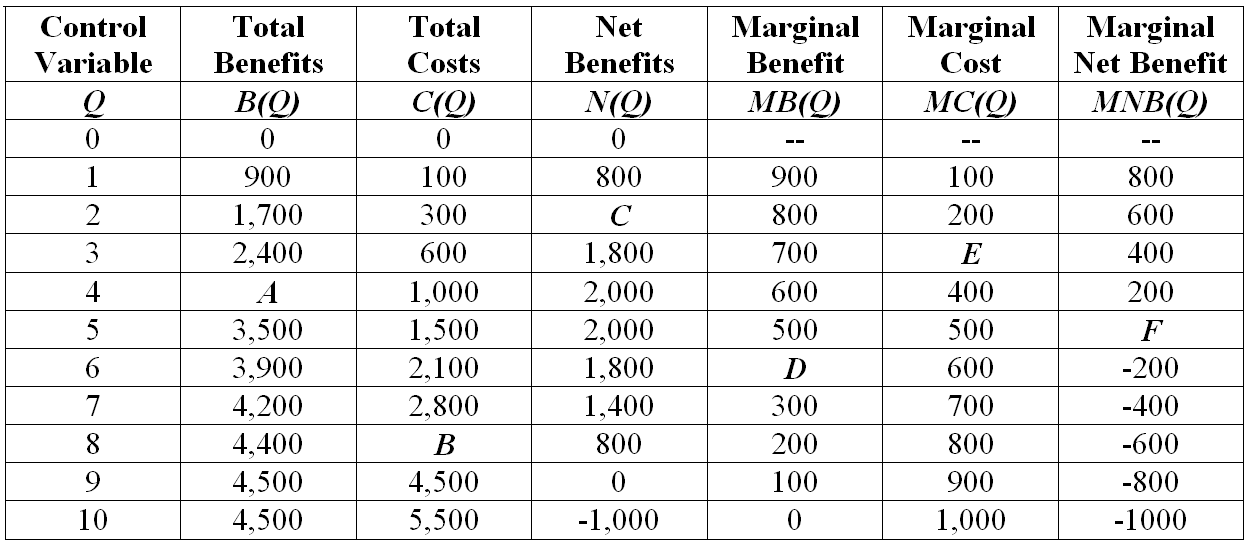 96.What is the marginal cost associated with producing three units of the control variable, Q (identify point E in the table)?

   
 
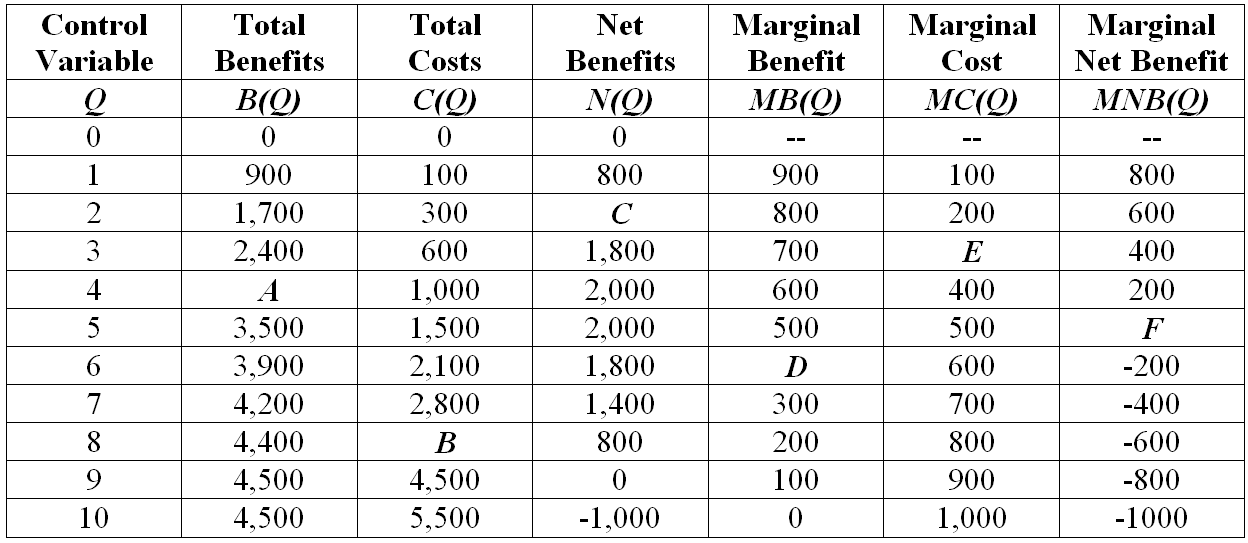 97.What is the marginal net benefit associated with producing five units of the control variable, Q (identify point F in the table)?

   
 
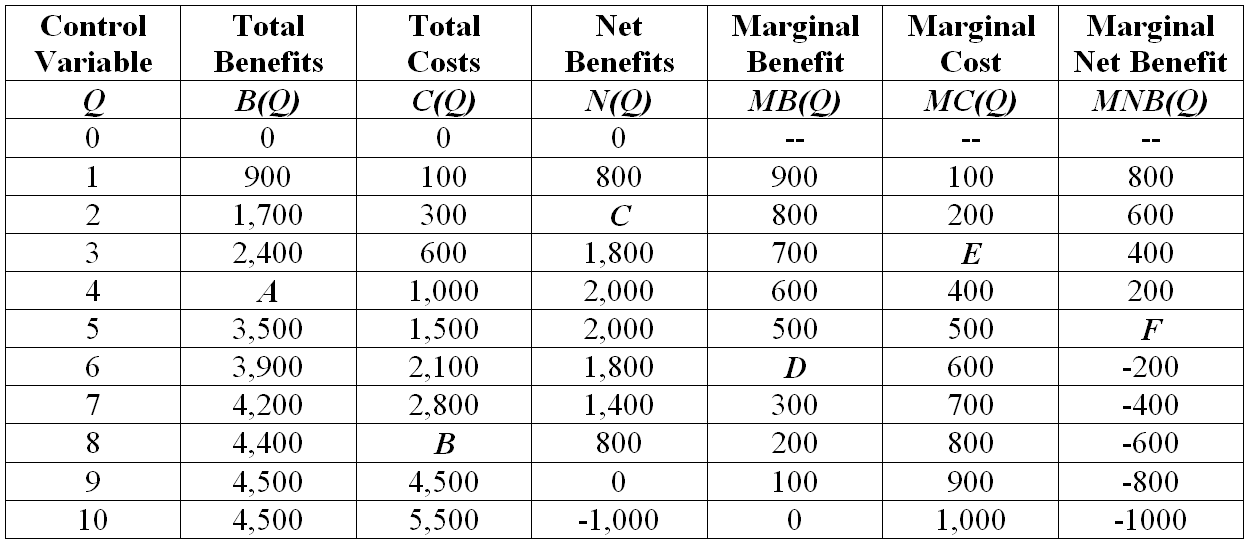 98.The marginal cost in the table is:

   
 
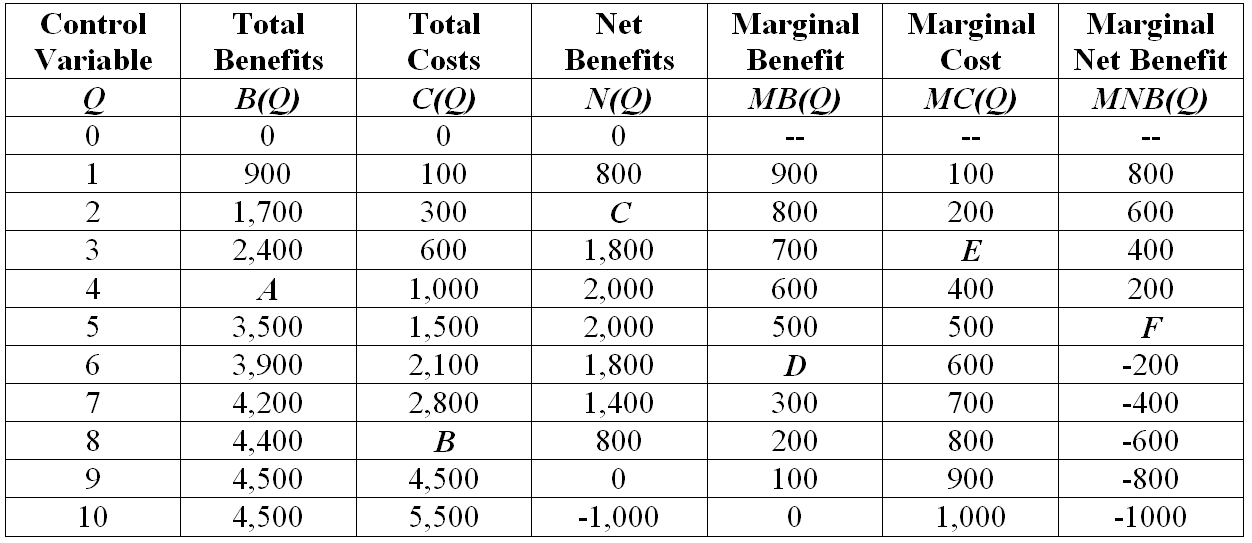 99.The marginal benefit in the table is:

   
 
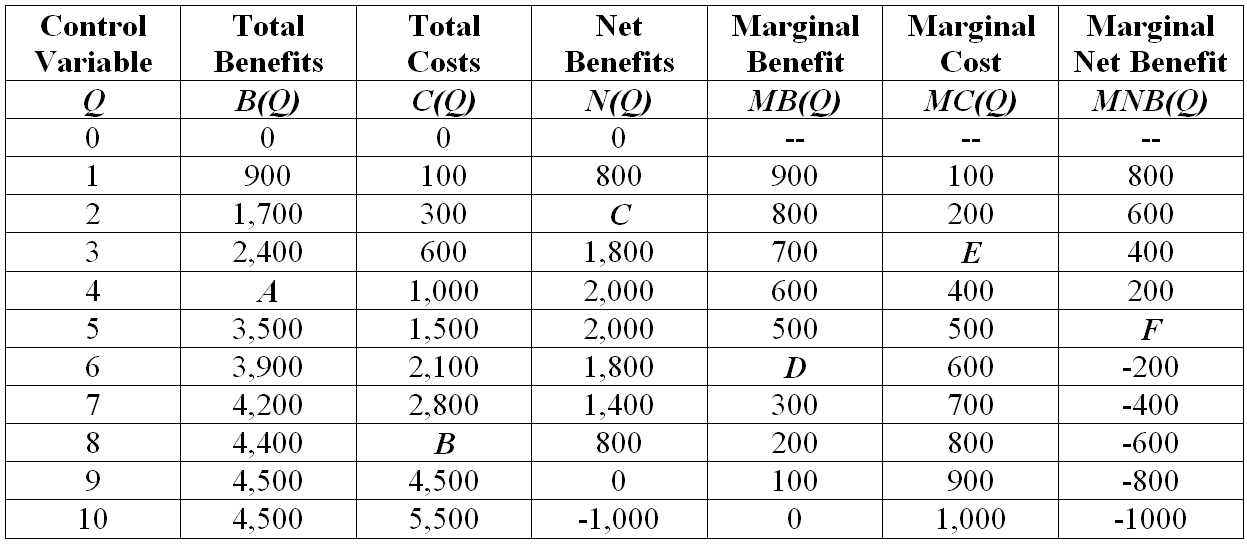 100.To maximize net benefits in the table, it is most appropriate to use:

   
 
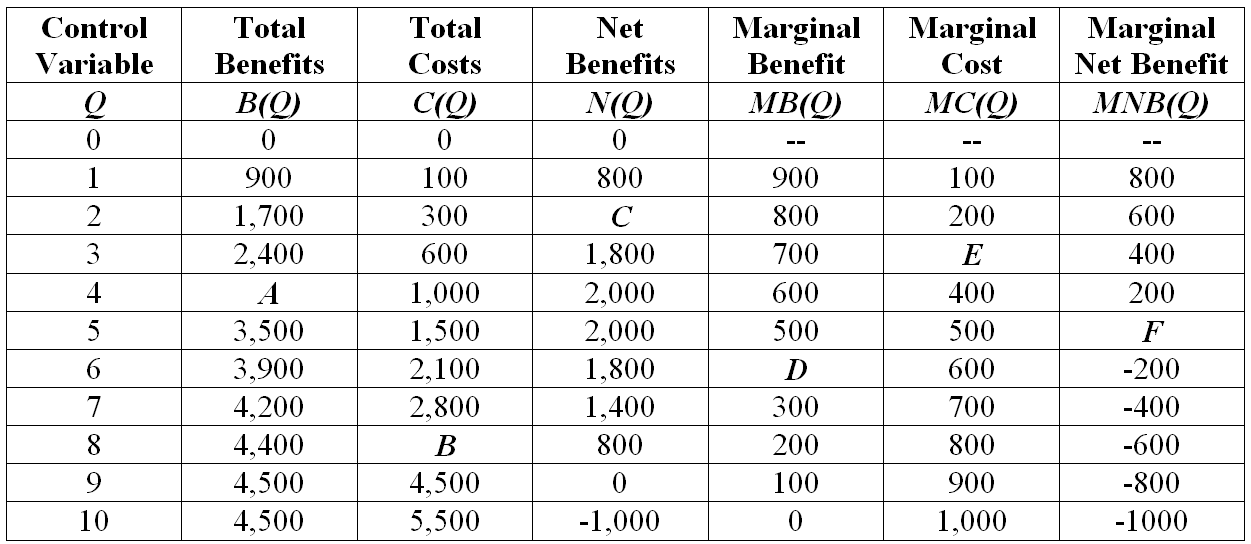 101.Total benefits in the table are:

   
 
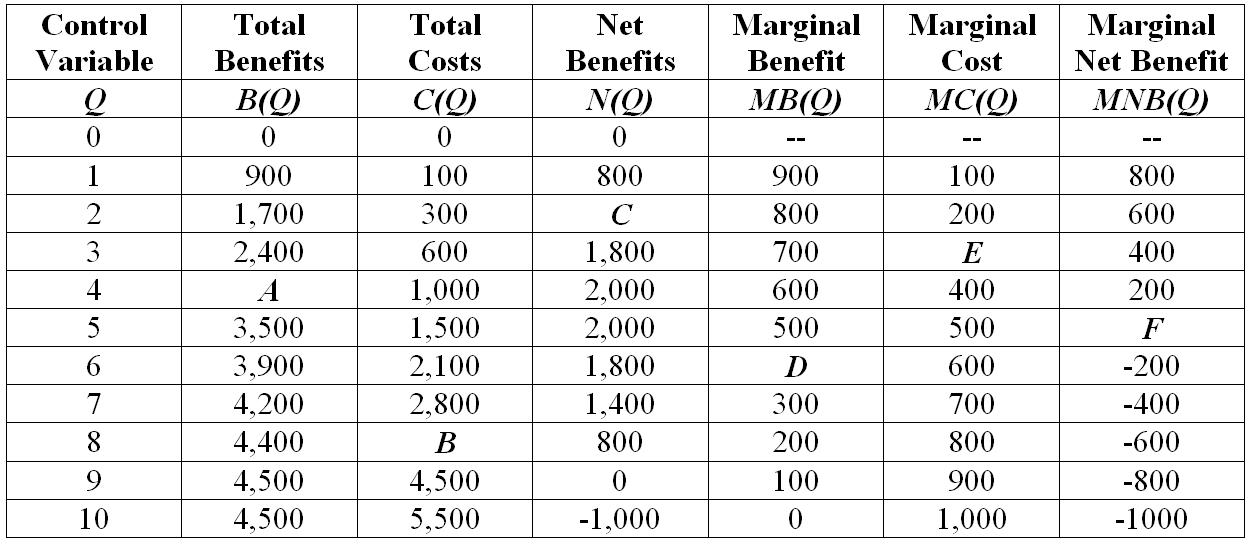 102.Total costs in the table are:

   
 
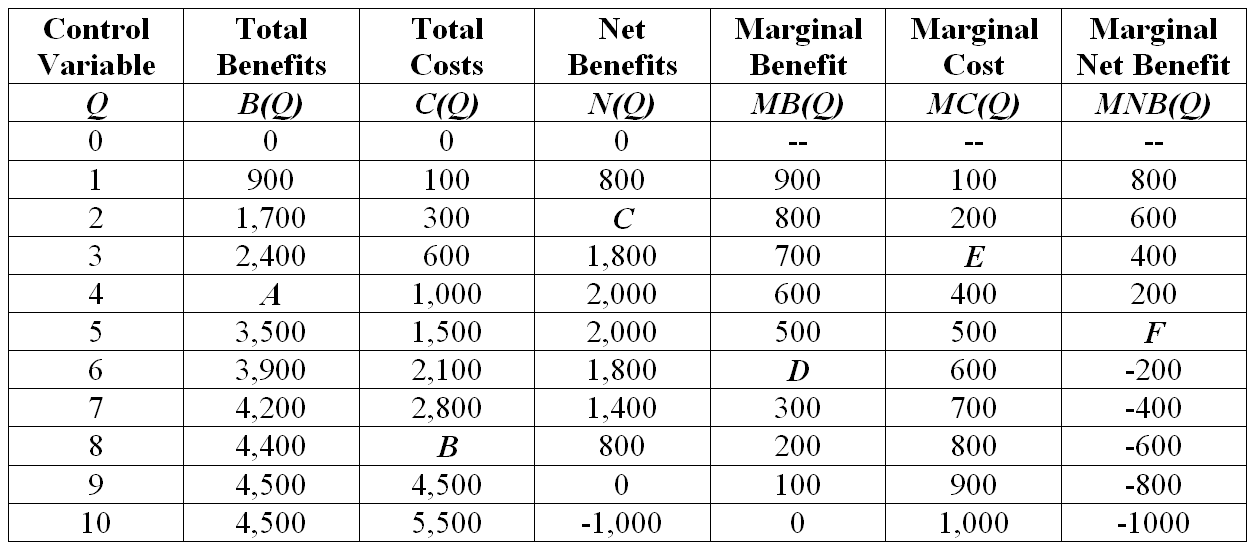 103.Net benefits in the table:

   
 
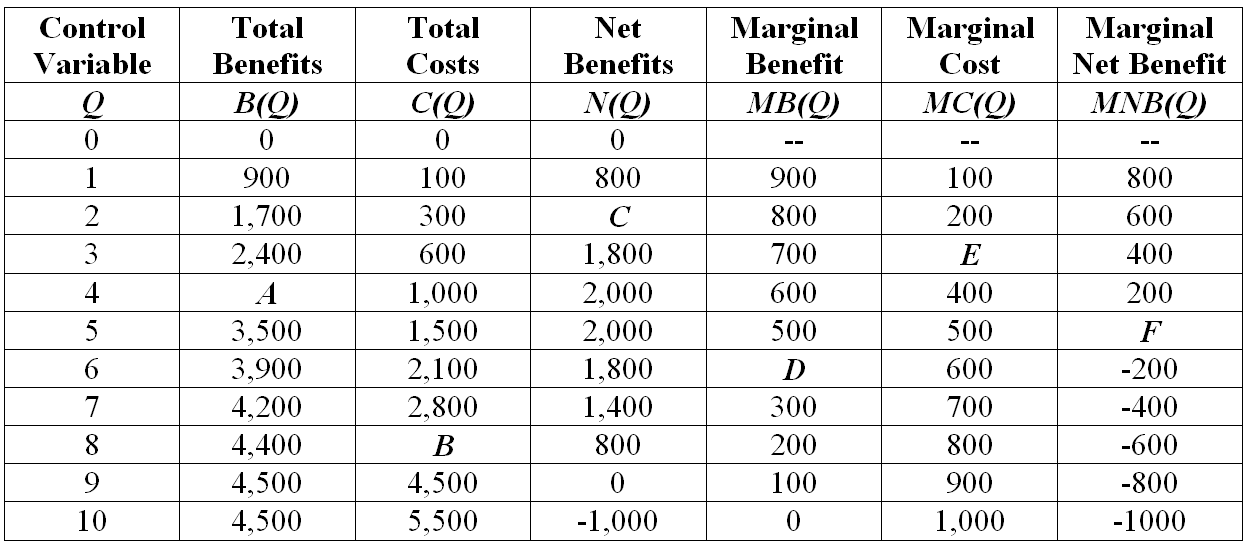 104.Marginal net benefits in the table:

   
 
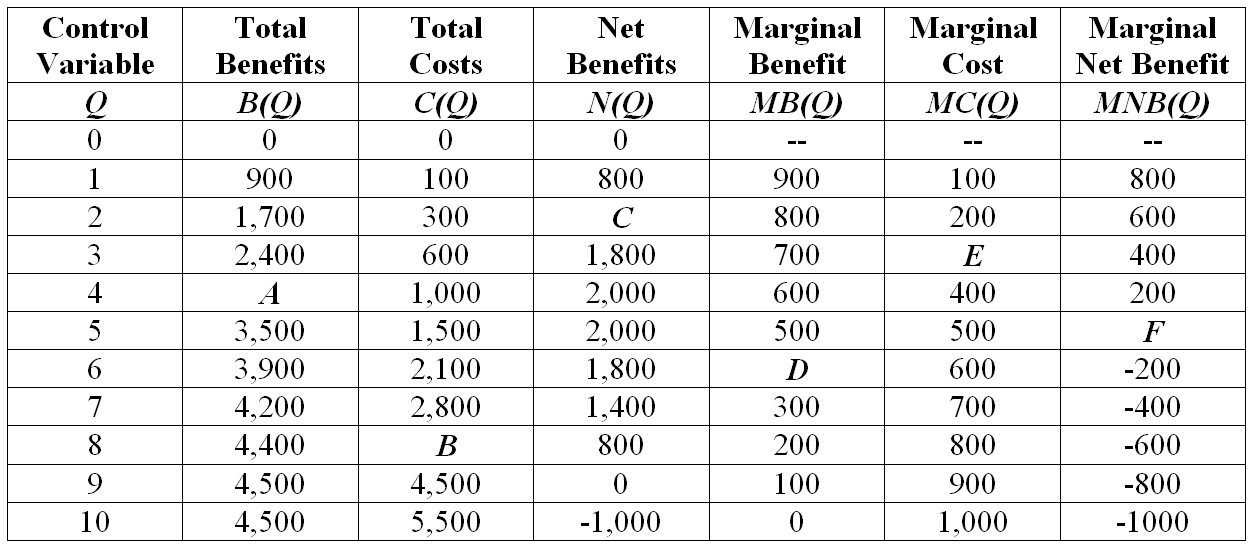 105.The first-order condition for maximizing net benefits is: 
 
106.The second-order condition for maximizing net benefits is: 
 
107.Compute the present value of a perpetual bond that pays a monthly cash flow of $1,000 at an annual interest rate of 12 percent. 
 
108.Find the annual interest rate that would create a perpetual cash flow stream of $15,000 when the present value of the asset is $100,000. 
 
109.Compute the present value of a preferred stock that pays, in perpetuity, an annual cash flow of $200 at an annual interest rate of 5 percent. 
 
110.Suppose B(Q) = 5Q - Q2 and C(Q) = 1 + Q2. Then, net benefits are ______ when Q equals __________ units since the second-order condition is ______________. 
 
111.According to the five forces framework, sustainable industry profits depend upon: 
 
112.The lower the interest rate: 
 
113.What is the marginal revenue of producing the fortieth unit?

   
 
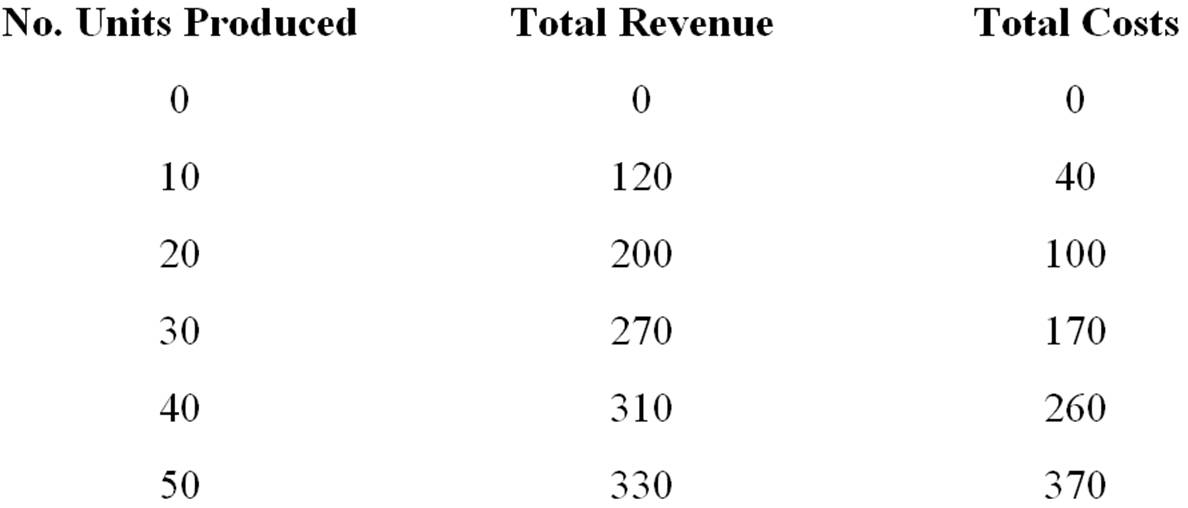 114.What is the marginal cost of producing the tenth unit?

   
 
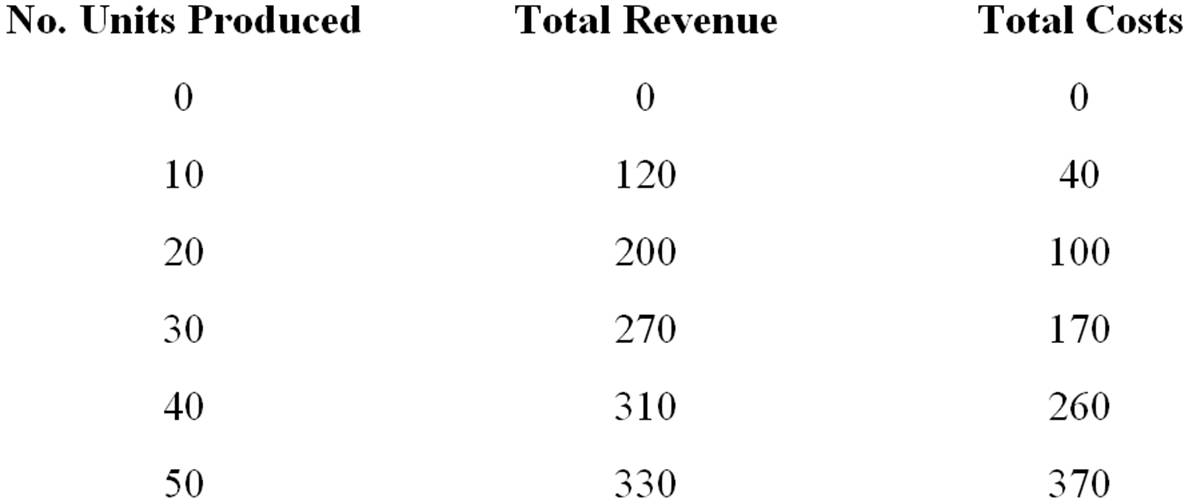 115.At what level of output does marginal cost equal marginal revenue?

   
 
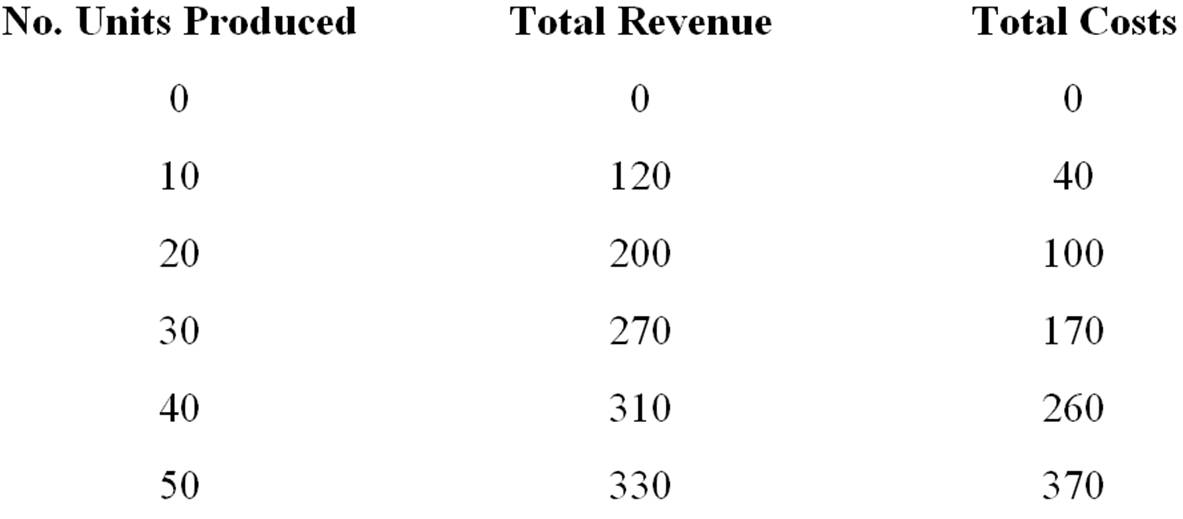 116.What is the level of net benefits when 20 units are produced?

   
 
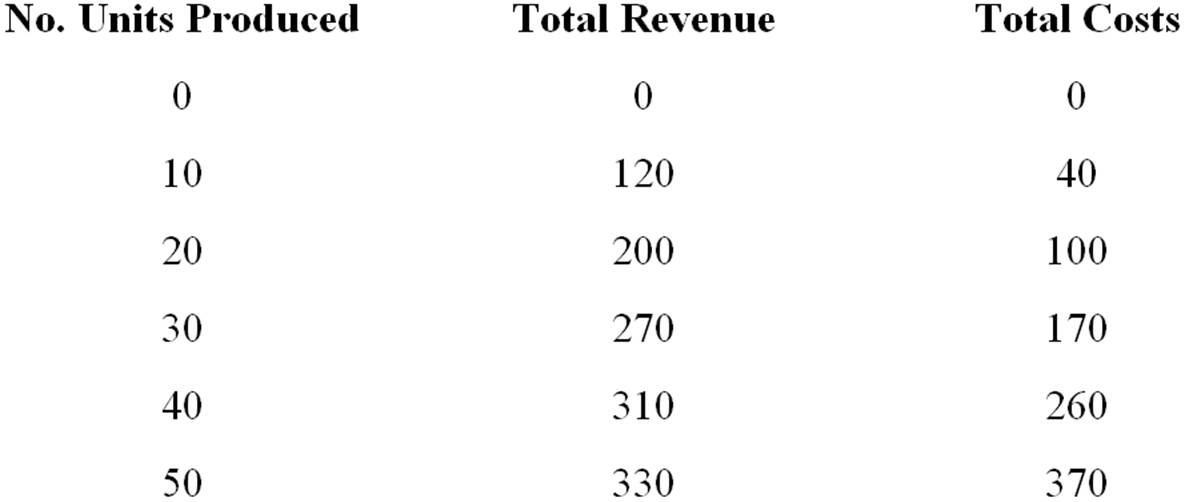 117.What is the marginal net benefit of producing the twentieth unit?

   
 
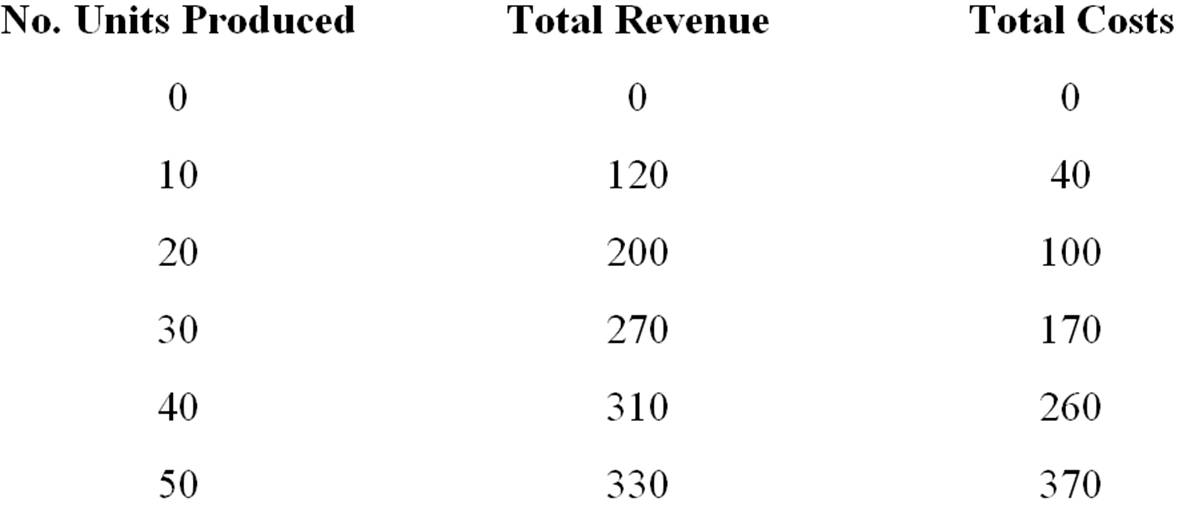 118.Suppose total benefits and total costs are given by B(Y) = 150Y - 10Y2 and C(Y) = 5Y2. Then marginal benefits are: 
 
119.Suppose total benefits and total costs are given by B(Y) = 150Y - 10Y2 and C(Y) = 5Y2. Then marginal costs are: 
 
120.Suppose total benefits and total costs are given by B(Y) = 150Y - 10Y2 and C(Y) = 5Y2. What level of Y will yield the maximum net benefits? 
 
121.Suppose total benefits and total costs are given by B(Y) = 220Y - 15Y2 and C(Y) = 10Y. What level of Y will yield the maximum net benefits? 
 
122.Suppose the growth rate of the firm's profit is 7 percent, the interest rate is 9 percent, and the current profits of the firm are $60 million. What is the value of the firm? 
 
123.Suppose the growth rate of the firm's profit is 4 percent, the interest rate is 5 percent, and the current profits of the firm are $75 million. What is the value of the firm? 
 
124.Which of the following is the incorrect statement? 
 
125.When MB = 171 - 8Y and TC = 5Y2 + 108, the optimal level of Y is: 
 
126.Suppose total benefits and total costs are given by B(Y) = 600Y - 12Y2 and C(Y) = 20Y2. What level of Y will yield the maximum net benefits? 
 
127.Suppose total benefits and total costs are given by B(Y) = 600Y - 12Y2 and C(Y) = 20Y2. What is the maximum level of net benefits? 
 
128.Suppose the interest rate is 6 percent, the expected growth rate of the firm is 3 percent, and the firm is expected to continue forever. If current profits are $1,200, what is the value of the firm? 
 
129.If the interest rate is 4 percent, the present value of $500 received at the end of four years is: 
 
130.Suppose total benefits and total costs are given by B(Y) = 600Y - 12Y2 and C(Y) = 20Y2. What is the maximum level of total benefits? 
 
131.You are the manager of a Fortune 500 hotel chain and must decide where to locate a new hotel. Based on tax considerations, your accounting department suggests that Atlantic City is the best choice, followed closely by Las Vegas. In particular, your current year tax savings from locating in Atlantic City are $4 million, but they are only $3 million in Las Vegas. Your marketing department, on the other hand, has provided you with sales estimates that suggest that the present value of the gross (of taxes) operating profits from locating in Atlantic City are only $10 million, but they are $14 million for Las Vegas. It will cost $14 million to build the hotel in either location. Ignoring all other considerations, where should you build the hotel? What are your firm's economic profits if you locate the hotel in Atlantic City? 
 
132.You are the manager of a firm that plans to expand the human resource base of its operation by hiring additional business school graduates over the next few years. You recently read an article in The Wall Street Journal that reports that enrollments in business schools have declined as students are moving into the "hard sciences." That same article reports that the shakeup of upper management is over at U.S. firms, and that over the next decade there will be a nationwide surge in the demand for MBAs. How will these events affect your firm's ability to expand its own base of MBAs? 
 
133.You have just been hired as a consultant to help a firm to decide which of three options to take to maximize the value of the firm over the next three years. The following table shows year-end profits for each option. Interest rates are expected to be stable at 8 percent over the next three years.

  

a. Discuss the difference in the profits associated with each option. Provide an example of real-world options that might generate such profit streams.
b. Which option has the greatest present value? 
 
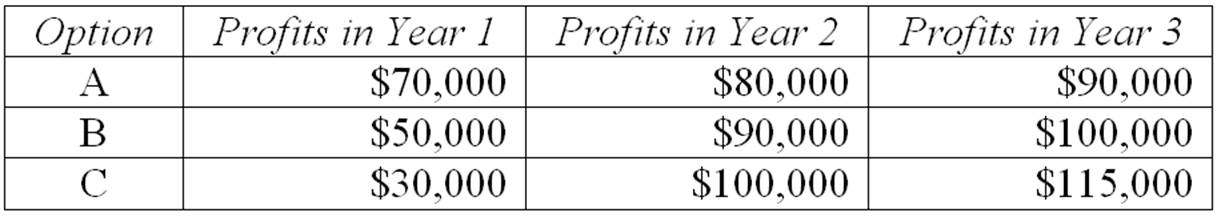 134.A potential entrepreneur is trying to decide whether to open a new health spa. She currently makes $35,000 per year as an aerobics instructor and will have to give up this job if she opens the new health spa. If she chooses to open the spa, it will cost her $200,000 per year in rent and other operating expenses.

a. What are her accounting costs?
b. What are her opportunity costs?
c. How much would she need to make in revenues to earn positive accounting profits? Positive economic profits? 
 
135.You are the manager of a firm that specializes in selling exotic animals to zoos around the world. Your goal is to determine the number of baby zebras (Z) that must be born on your firm's farm each month in order to maximize profits. The total benefits (revenues) and costs to your firm of producing various quantities of zebras are given in the first three columns of the following table. Based on this scenario, complete the table and answer the accompanying questions:

  

a. What level of zebra births maximizes net benefits?
b. What is the relation between marginal benefit and marginal cost at this level of Z?
c. Graph the total cost and total benefit curves.
d. On another graph, plot the points for the marginal cost, marginal benefit, and marginal net benefit.
e. Show how the two graphs relate to each other. 
 
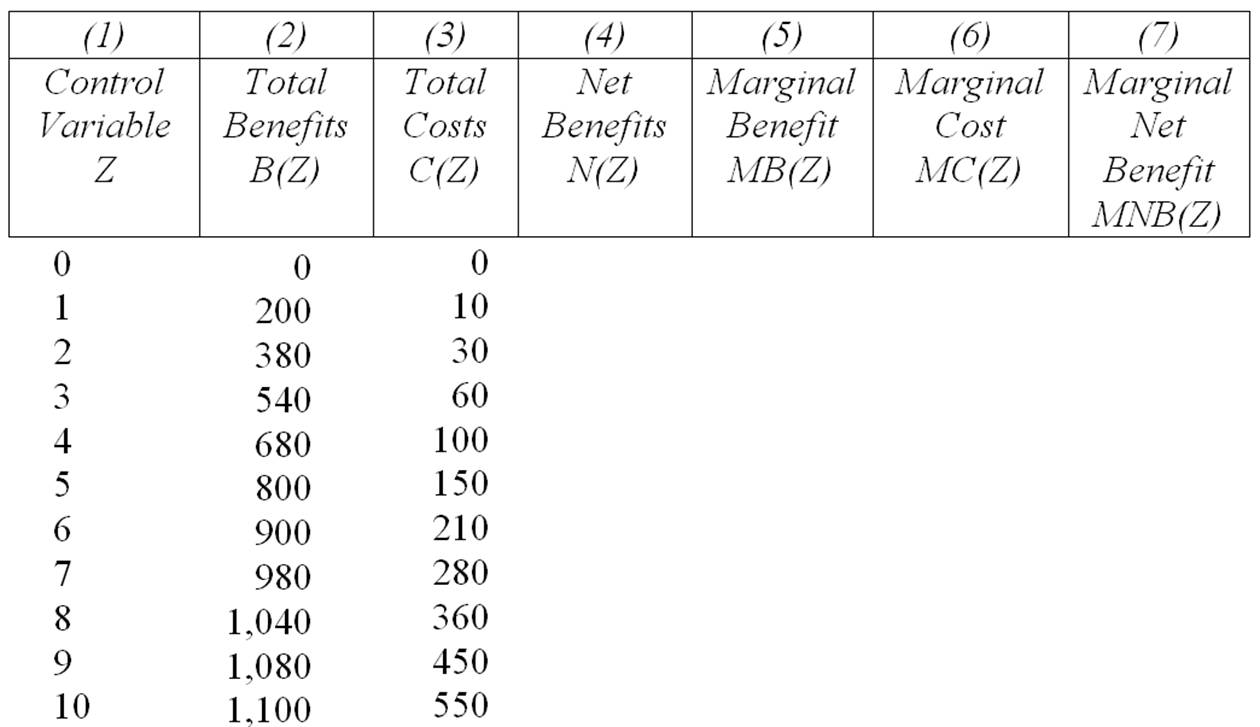 136.A recent survey of new graduates in High Tech Cauldron Coalescence (HTCC) revealed that every graduate had at least two job offers and the average offer was $100,000 per year. With the release of this information, what do you expect to see happen to the number of HTCC majors? What do you expect to happen to salaries in the HTCC field in 10 years? Why? 
 
137.A new manager recently was given an assignment to create two possible wage schemes for a design firm. The manager came up with the following packages: (1) Each employee will start at $15 per hour and will work eight hours per day; (2) each employee will receive $8 per hour and one-tenth of 1 percent of profits (expected profits are $80,000 per day if everyone puts out maximum effort). Which program will motivate the employees more? Which program would you choose? Why? 
 
138.Your firm's research department has estimated your total revenues to be R(Q) = 3,000 - 8Q2 and your total costs to be C(Q) = 100 + 2Q2. (Note that MB = 3,000 - 16Q and MC = 4Q.)

a. What level of Q maximizes net benefits?
b. What is marginal benefit at this level of Q?
c. What is marginal cost at this level of Q?
d. What is the maximum level of net benefits?
e. What is another word for net benefits in this example? 
 
139.A bond pays $100 at the end of each year for five years, plus an additional $1,000 when the bond matures at the end of five years. What is the most you would be willing to pay for this bond if your opportunity cost of funds is 6 percent? 
 
140.You are the manager of a 24-hour copy shop that is closed on Sundays. You lease a building for $2,000 per month and hire three employees who each work eight-hour shifts at a wage of $10.00 per hour. The markets for labor and office space are tight in your area. To acquire the lease and hire workers, you signed contracts requiring you to give 12 months advance notice before abandoning your lease or laying off workers (if you fail to comply, the contracts force you to fully compensate your landlord and workers for the income they otherwise would have earned over the 12-month period). Paper costs you $.02 per sheet. You currently sell 500,000 color copies per year at a price of $.10 per copy and 1,000,000 black-and-white copies per year at a price of $.05 per copy. Because of your high volume, each of your two copiers has a useful life of only one year. You just received a call from an employee who informs you that your color copier just broke down. The good news is that your black-and-white copier is brand-new; the bad news is that a new color copier will cost $30,000. Should you purchase a new color copier? Assume that customers who want color copies are unwilling to substitute black-and-white copies. 
 
141.Delta Software earned $10 million this year. Suppose the growth rate of Delta's profits and the interest rate are both constant and Delta will be in business forever. Determine the value of Delta Software when:

a. The interest rate is 10 percent and profits grow by 4 percent per year.
b. The interest rate is 10 percent and profits grow by 0 percent per year.
c. The interest rate is 10 percent and profits decline by 4 percent per year.
d. The interest rate is 10 percent and profits grow by 12 percent per year. (This part of the question is tricky.) 
 
142.AMS recently instituted an in-house recycling program. The benefits of this program include not only the benefits to the environment of recycling but also the goodwill generated by AMS's leadership in this area. The costs of recycling include all of the energy, labor, and space required to do the recycling. Suppose these benefits and costs are given by B(Q) = 100Q - 2Q2 and C(Q) = 2Q. (Note that MB = 100 - 4Q, and MC = 2.)

a. What level of Q maximizes the total benefits of recycling?
b. What level of Q minimizes the total costs of recycling?
c. What level of Q maximizes the net benefits of recycling?
d. What level of recycling is optimal? Why? 
 
143.You are a strong advocate for a one-year investment project that would cost your firm $10,000 today, but generate virtually certain earnings of $15,000 at year-end. Those in your firm's financial group concur that the investment is virtually risk-free, but nonetheless your boss is concerned about the firm's cash flow problems. In fact, the problems are so severe that the firm's bank currently charges it 20 percent on one-year loans. Convince your boss to undertake the project. 
 
144.Individuals who choose to attend school have made a decision to invest in human capital. Use the terminology of net present value analysis to explain why you are attending school. 
 
145.In 1995 a $50 million major renovation project of the 19-year-old Seattle Kingdome was completed nearly $18 million over the initial budget. Several million dollars in other expenses were incurred during the renovation phase, including payments to the Seattle Seahawks football team and the Mariners baseball team for revenue they lost by not being able to play in the Kingdome. If you were on the city council, what information would you have needed to determine whether the renovation project was a sound investment? 
 
146.The Taxpayer Relief Act of 1997 created the Roth IRA, which permits qualifying individuals to make after-tax retirement contributions of up to $2,000 annually. Contributions to a Roth IRA are not tax-deductible, but no taxes are paid on earnings generated from a Roth IRA. In contrast, contributions made to traditional IRAs are tax-deductible, but individuals will pay taxes on all future distributions. In short, investors using the Roth IRA make contributions that have already been taxed and have earnings that grow tax-free, while those using the traditional IRAs defer taxes until funds are withdrawn. Consider an individual who is five years away from retirement and will need to withdraw all her retirement funds at that time. She has $2,000 in pretax income to allocate each year to a retirement plan, faces a fixed tax rate of 15 percent now as well as at retirement, and anticipates a stable 8 percent return on her investments. She can set up a Roth IRA for a one-time, up-front fee of $10, or she can set up a traditional IRA for free. Which option should she choose? 
 
 1.The higher the interest rate: 
 
AACSB: Reflective Thinking
Blooms: Understand
Difficulty: 1 Easy
Learning Objective: 01-05 Apply present value analysis to make decisions and value assets.
Topic: The Economics of Effective Management
 2.If the interest rate is 10 percent and cash flows are $1,000 at the end of year one and $2,000 at the end of year two, then the present value of these cash flows is: 
 
AACSB: Analytic
Blooms: Apply
Difficulty: 1 Easy
Learning Objective: 01-05 Apply present value analysis to make decisions and value assets.
Topic: The Economics of Effective Management
 3.Accounting profits are: 
 
AACSB: Reflective Thinking
Blooms: Remember
Difficulty: 1 Easy
Learning Objective: 01-02 Distinguish economic versus accounting profits and costs.
Topic: The Economics of Effective Management
 4.Economic profits are: 
 
AACSB: Reflective Thinking
Blooms: Remember
Difficulty: 1 Easy
Learning Objective: 01-02 Distinguish economic versus accounting profits and costs.
Topic: The Economics of Effective Management
 5.Which of the following is an implicit cost to a firm that produces a good or service? 
 
AACSB: Reflective Thinking
Blooms: Understand
Difficulty: 2 Medium
Learning Objective: 01-01 Summarize how goals; constraints; incentives; and market rivalry affect economic decisions.
Topic: The Economics of Effective Management
 6.Which of the following is an implicit cost of going to college? 
 
AACSB: Reflective Thinking
Blooms: Understand
Difficulty: 1 Easy
Learning Objective: 01-01 Summarize how goals; constraints; incentives; and market rivalry affect economic decisions.
Topic: The Economics of Effective Management
 7.Which of the following are signals to the owners of scarce resources about the best uses of those resources? 
 
AACSB: Reflective Thinking
Blooms: Understand
Difficulty: 2 Medium
Learning Objective: 01-03 Explain the role of profits in a market economy.
Topic: The Economics of Effective Management
 8.The primary inducement for new firms to enter an industry is: 
 
AACSB: Reflective Thinking
Blooms: Understand
Difficulty: 1 Easy
Learning Objective: 01-03 Explain the role of profits in a market economy.
Topic: The Economics of Effective Management
 9.As more firms enter an industry: 
 
AACSB: Reflective Thinking
Blooms: Understand
Difficulty: 1 Easy
Learning Objective: 01-04 Apply the five forces framework to analyze the sustainability of an industry's profits.
Topic: The Economics of Effective Management
 10.Scarce resources are ultimately allocated toward the production of goods most wanted by society because: 
 
AACSB: Reflective Thinking
Blooms: Understand
Difficulty: 2 Medium
Learning Objective: 01-03 Explain the role of profits in a market economy.
Topic: The Economics of Effective Management
 11.The opportunity cost of receiving $10 in the future as opposed to getting that $10 today is: 
 
AACSB: Reflective Thinking
Blooms: Understand
Difficulty: 1 Easy
Learning Objective: 01-05 Apply present value analysis to make decisions and value assets.
Topic: The Economics of Effective Management
 12.If the interest rate is 5 percent, what is the present value of $10 received one year from now? 
 
AACSB: Analytic
Blooms: Apply
Difficulty: 2 Medium
Learning Objective: 01-05 Apply present value analysis to make decisions and value assets.
Topic: The Economics of Effective Management
 13.If you put $1,000 in a savings account at an interest rate of 10 percent, how much money will you have in one year? 
 
AACSB: Analytic
Blooms: Apply
Difficulty: 1 Easy
Learning Objective: 01-05 Apply present value analysis to make decisions and value assets.
Topic: The Economics of Effective Management
 14.If the interest rate is 5 percent, the present value of $200 received at the end of five years is: 
 
AACSB: Analytic
Blooms: Apply
Difficulty: 3 Hard
Learning Objective: 01-05 Apply present value analysis to make decisions and value assets.
Topic: The Economics of Effective Management
 15.When dealing with present value, a higher interest rate: 
 
AACSB: Reflective Thinking
Blooms: Understand
Difficulty: 1 Easy
Learning Objective: 01-05 Apply present value analysis to make decisions and value assets.
Topic: The Economics of Effective Management
 16.A farm must decide whether or not to purchase a new tractor. The tractor will reduce costs by $2,000 in the first year, $2,500 in the second, and $3,000 in the third and final year of usefulness. The tractor costs $9,000 today, while the above cost savings will be realized at the end of each year. If the interest rate is 7 percent, what is the net present value of purchasing the tractor? 
 
AACSB: Analytic
Blooms: Apply
Difficulty: 2 Medium
Learning Objective: 01-05 Apply present value analysis to make decisions and value assets.
Topic: The Economics of Effective Management
 17.A firm will have constant profits of $100,000 per year for the next four years, and the interest rate is 6 percent. Assuming these profits are realized at the end of each year, what is the present value of these future profits? 
 
AACSB: Analytic
Blooms: Apply
Difficulty: 2 Medium
Learning Objective: 01-05 Apply present value analysis to make decisions and value assets.
Topic: The Economics of Effective Management
 18.A firm will maximize the present value of future profits by maximizing current profits when the: 
 
AACSB: Reflective Thinking
Blooms: Understand
Difficulty: 2 Medium
Learning Objective: 01-05 Apply present value analysis to make decisions and value assets.
Topic: The Economics of Effective Management
 19.Suppose the interest rate is 5 percent, the expected growth rate of the firm is 2 percent, and the firm is expected to continue forever. If current profits are $1,000, what is the value of the firm? 
 
AACSB: Analytic
Blooms: Apply
Difficulty: 3 Hard
Learning Objective: 01-05 Apply present value analysis to make decisions and value assets.
Topic: The Economics of Effective Management
 20.To maximize profits, a firm should continue to increase production of a good until: 
 
AACSB: Reflective Thinking
Blooms: Remember
Difficulty: 2 Medium
Learning Objective: 01-06 Apply marginal analysis to determine the optimal level of a managerial control variable.
Topic: The Economics of Effective Management
 21.What is the marginal revenue of producing the third unit?

   
 
AACSB: Analytic
Blooms: Apply
Difficulty: 2 Medium
Learning Objective: 01-06 Apply marginal analysis to determine the optimal level of a managerial control variable.
Topic: The Economics of Effective Management
 22.What is the marginal cost of producing the fifth unit?

   
 
AACSB: Analytic
Blooms: Apply
Difficulty: 2 Medium
Learning Objective: 01-06 Apply marginal analysis to determine the optimal level of a managerial control variable.
Topic: The Economics of Effective Management
 23.At what level of output does marginal cost equal marginal revenue?

   
 
AACSB: Analytic
Blooms: Apply
Difficulty: 2 Medium
Learning Objective: 01-06 Apply marginal analysis to determine the optimal level of a managerial control variable.
Topic: The Economics of Effective Management
 24.What is the level of net benefits when four units are produced?

   
 
AACSB: Analytic
Blooms: Apply
Difficulty: 1 Easy
Learning Objective: 01-06 Apply marginal analysis to determine the optimal level of a managerial control variable.
Topic: The Economics of Effective Management
 25.What is the marginal net benefit of producing the fourth unit?

   
 
AACSB: Analytic
Blooms: Apply
Difficulty: 2 Medium
Learning Objective: 01-06 Apply marginal analysis to determine the optimal level of a managerial control variable.
Topic: The Economics of Effective Management
 26.The additional benefits that arise by using an additional unit of the managerial control variable is defined as the: 
 
AACSB: Reflective Thinking
Blooms: Remember
Difficulty: 1 Easy
Learning Objective: 01-06 Apply marginal analysis to determine the optimal level of a managerial control variable.
Topic: The Economics of Effective Management
 27.The additional cost incurred by using an additional unit of the managerial control variable is defined as the: 
 
AACSB: Reflective Thinking
Blooms: Remember
Difficulty: 2 Medium
Learning Objective: 01-06 Apply marginal analysis to determine the optimal level of a managerial control variable.
Topic: The Economics of Effective Management
 28.The change in net benefits that arises from a one-unit change in quantity is the: 
 
AACSB: Reflective Thinking
Blooms: Remember
Difficulty: 1 Easy
Learning Objective: 01-06 Apply marginal analysis to determine the optimal level of a managerial control variable.
Topic: The Economics of Effective Management
 29.The difference between marginal benefits and marginal costs is the: 
 
AACSB: Reflective Thinking
Blooms: Remember
Difficulty: 1 Easy
Learning Objective: 01-06 Apply marginal analysis to determine the optimal level of a managerial control variable.
Topic: The Economics of Effective Management
 30.In order to maximize net benefits, firms should produce where: 
 
AACSB: Reflective Thinking
Blooms: Remember
Difficulty: 2 Medium
Learning Objective: 01-06 Apply marginal analysis to determine the optimal level of a managerial control variable.
Topic: The Economics of Effective Management
 31.Given the cost function C(Y) = 6Y2, what is the marginal cost? 
 
AACSB: Analytic
Blooms: Apply
Difficulty: 2 Medium
Learning Objective: 01-06 Apply marginal analysis to determine the optimal level of a managerial control variable.
Topic: The Economics of Effective Management
 32.Given the benefit function B(Y) = 400Y - 2Y2, the marginal benefit is: 
 
AACSB: Analytic
Blooms: Apply
Difficulty: 2 Medium
Learning Objective: 01-06 Apply marginal analysis to determine the optimal level of a managerial control variable.
Topic: The Economics of Effective Management
 33.Suppose total benefits and total costs are given by B(Y) = 100Y - 8Y2 and C(Y) = 10Y2. Then marginal benefits are: 
 
AACSB: Analytic
Blooms: Apply
Difficulty: 2 Medium
Learning Objective: 01-06 Apply marginal analysis to determine the optimal level of a managerial control variable.
Topic: The Economics of Effective Management
 34.Suppose total benefits and total costs are given by B(Y) = 100Y - 8Y2 and C(Y) = 10Y2. Then marginal costs are: 
 
AACSB: Analytic
Blooms: Apply
Difficulty: 2 Medium
Learning Objective: 01-06 Apply marginal analysis to determine the optimal level of a managerial control variable.
Topic: The Economics of Effective Management
 35.Suppose total benefits and total costs are given by B(Y) = 100Y - 8Y2 and C(Y) = 10Y2. What level of Y will yield the maximum net benefits? 
 
AACSB: Analytic
Blooms: Apply
Difficulty: 3 Hard
Learning Objective: 01-06 Apply marginal analysis to determine the optimal level of a managerial control variable.
Topic: The Economics of Effective Management
 36.Suppose total benefits and total costs are given by B(Y) = 100Y - 8Y2 and C(Y) = 10Y2. What is the maximum level of net benefits (rounded to the nearest whole number)? 
 
AACSB: Analytic
Blooms: Apply
Difficulty: 3 Hard
Learning Objective: 01-06 Apply marginal analysis to determine the optimal level of a managerial control variable.
Topic: The Economics of Effective Management
 37.If a producer offers a price that is in excess of a consumer's valuation of the good, the consumer: 
 
AACSB: Reflective Thinking
Blooms: Understand
Difficulty: 2 Medium
Learning Objective: 01-01 Summarize how goals; constraints; incentives; and market rivalry affect economic decisions.
Topic: The Economics of Effective Management
 38.Negotiations between the buyer and seller of a new house are an example of: 
 
AACSB: Reflective Thinking
Blooms: Understand
Difficulty: 2 Medium
Learning Objective: 01-04 Apply the five forces framework to analyze the sustainability of an industry's profits.
Topic: The Economics of Effective Management
 39.The behavior of bidders in an auction is an example of: 
 
AACSB: Reflective Thinking
Blooms: Understand
Difficulty: 2 Medium
Learning Objective: 01-04 Apply the five forces framework to analyze the sustainability of an industry's profits.
Topic: The Economics of Effective Management
 40.Under producer-producer rivalry, individual firms want to sell the product at the maximum price consumers will pay, but they are unable to do this because of: 
 
AACSB: Reflective Thinking
Blooms: Understand
Difficulty: 2 Medium
Learning Objective: 01-04 Apply the five forces framework to analyze the sustainability of an industry's profits.
Topic: The Economics of Effective Management
 41.In the Wealth of Nations, Adam Smith argues that: 
 
AACSB: Reflective Thinking
Blooms: Understand
Difficulty: 1 Easy
Learning Objective: 01-03 Explain the role of profits in a market economy.
Topic: The Economics of Effective Management
 42.Other things equal, the greater the interest rate: 
 
AACSB: Reflective Thinking
Blooms: Understand
Difficulty: 1 Easy
Learning Objective: 01-05 Apply present value analysis to make decisions and value assets.
Topic: The Economics of Effective Management
 43.Economics: 
 
AACSB: Reflective Thinking
Blooms: Understand
Difficulty: 1 Easy
Learning Objective: 01-01 Summarize how goals; constraints; incentives; and market rivalry affect economic decisions.
Topic: The Economics of Effective Management
 44.Managerial economics: 
 
AACSB: Reflective Thinking
Blooms: Understand
Difficulty: 2 Medium
Learning Objective: 01-01 Summarize how goals; constraints; incentives; and market rivalry affect economic decisions.
Topic: The Economics of Effective Management
 45.Basic principles that comprise good management include: 
 
AACSB: Reflective Thinking
Blooms: Remember
Difficulty: 1 Easy
Learning Objective: 01-01 Summarize how goals; constraints; incentives; and market rivalry affect economic decisions.
Topic: The Economics of Effective Management
 46.Which of the following is the main goal of a continuing company? 
 
AACSB: Reflective Thinking
Blooms: Remember
Difficulty: 1 Easy
Learning Objective: 01-03 Explain the role of profits in a market economy.
Topic: The Economics of Effective Management
 47.Which of the following is(are) true? 
 
AACSB: Reflective Thinking
Blooms: Remember
Difficulty: 2 Medium
Learning Objective: 01-02 Distinguish economic versus accounting profits and costs.
Topic: The Economics of Effective Management
 48.Which of the following is incorrect? 
 
AACSB: Reflective Thinking
Blooms: Remember
Difficulty: 2 Medium
Learning Objective: 01-02 Distinguish economic versus accounting profits and costs.
Topic: The Economics of Effective Management
 49.What is the main role of economic profits? 
 
AACSB: Reflective Thinking
Blooms: Remember
Difficulty: 1 Easy
Learning Objective: 01-03 Explain the role of profits in a market economy.
Topic: The Economics of Effective Management
 50.If the annual interest rate is 0 percent, the present value of receiving $1.10 in the next year is: 
 
AACSB: Analytic
Blooms: Apply
Difficulty: 2 Medium
Learning Objective: 01-05 Apply present value analysis to make decisions and value assets.
Topic: The Economics of Effective Management
 51.If the interest rate is 5 percent, $100 received at the end of seven years is worth how much today? 
 
AACSB: Analytic
Blooms: Apply
Difficulty: 2 Medium
Learning Objective: 01-05 Apply present value analysis to make decisions and value assets.
Topic: The Economics of Effective Management
 52.As the interest rate increases, the opportunity cost of waiting to receive a future amount: 
 
AACSB: Reflective Thinking
Blooms: Understand
Difficulty: 1 Easy
Learning Objective: 01-05 Apply present value analysis to make decisions and value assets.
Topic: The Economics of Effective Management
 53.The higher the interest rate, the greater the: 
 
AACSB: Reflective Thinking
Blooms: Understand
Difficulty: 1 Easy
Learning Objective: 01-05 Apply present value analysis to make decisions and value assets.
Topic: The Economics of Effective Management
 54.To an economist, maximizing profit is: 
 
AACSB: Reflective Thinking
Blooms: Remember
Difficulty: 2 Medium
Learning Objective: 01-07 Identify and apply six principles of effective managerial decision making.
Topic: The Economics of Effective Management
 55.The value of the firm is the: 
 
AACSB: Reflective Thinking
Blooms: Remember
Difficulty: 2 Medium
Learning Objective: 01-07 Identify and apply six principles of effective managerial decision making.
Topic: The Economics of Effective Management
 56.Marginal benefits are the: 
 
AACSB: Reflective Thinking
Blooms: Remember
Difficulty: 1 Easy
Learning Objective: 01-06 Apply marginal analysis to determine the optimal level of a managerial control variable.
Topic: The Economics of Effective Management
 57.The optimal amount of studying is determined by comparing: 
 
AACSB: Reflective Thinking
Blooms: Understand
Difficulty: 1 Easy
Learning Objective: 01-06 Apply marginal analysis to determine the optimal level of a managerial control variable.
Topic: The Economics of Effective Management
 58.If marginal benefits exceed marginal costs, it is profitable to: 
 
AACSB: Reflective Thinking
Blooms: Understand
Difficulty: 2 Medium
Learning Objective: 01-06 Apply marginal analysis to determine the optimal level of a managerial control variable.
Topic: The Economics of Effective Management
 59.If marginal costs exceed marginal benefits, then: 
 
AACSB: Reflective Thinking
Blooms: Understand
Difficulty: 2 Medium
Learning Objective: 01-06 Apply marginal analysis to determine the optimal level of a managerial control variable.
Topic: The Economics of Effective Management
 60.In order to maximize net benefits, the managerial control variable should be used up to the point where: 
 
AACSB: Reflective Thinking
Blooms: Remember
Difficulty: 1 Easy
Learning Objective: 01-06 Apply marginal analysis to determine the optimal level of a managerial control variable.
Topic: The Economics of Effective Management
 61.Maximizing total benefits is equivalent to maximizing net benefits if and only if there are: 
 
AACSB: Reflective Thinking
Blooms: Understand
Difficulty: 2 Medium
Learning Objective: 01-06 Apply marginal analysis to determine the optimal level of a managerial control variable.
Topic: The Economics of Effective Management
 62.Which of the following is the incorrect statement? 
 
AACSB: Reflective Thinking
Blooms: Understand
Difficulty: 3 Hard
Learning Objective: 01-06 Apply marginal analysis to determine the optimal level of a managerial control variable.
Topic: The Economics of Effective Management
 63.When MB = 300 - 12Y and TC = 12Y + 108, the optimal level of Y is: 
 
AACSB: Analytic
Blooms: Apply
Difficulty: 3 Hard
Learning Objective: 01-06 Apply marginal analysis to determine the optimal level of a managerial control variable.
Topic: The Economics of Effective Management
 64.Incentive plans imply: 
 
AACSB: Reflective Thinking
Blooms: Understand
Difficulty: 2 Medium
Learning Objective: 01-01 Summarize how goals; constraints; incentives; and market rivalry affect economic decisions.
Topic: The Economics of Effective Management
 65.Which of the following is NOT a source of rivalry in economic transactions? 
 
AACSB: Reflective Thinking
Blooms: Understand
Difficulty: 2 Medium
Learning Objective: 01-01 Summarize how goals; constraints; incentives; and market rivalry affect economic decisions.
Topic: The Economics of Effective Management
 66.Consumer-producer rivalry occurs because of: 
 
AACSB: Reflective Thinking
Blooms: Understand
Difficulty: 1 Easy
Learning Objective: 01-01 Summarize how goals; constraints; incentives; and market rivalry affect economic decisions.
Topic: The Economics of Effective Management
 67.Trade will take place: 
 
AACSB: Reflective Thinking
Blooms: Understand
Difficulty: 2 Medium
Learning Objective: 01-01 Summarize how goals; constraints; incentives; and market rivalry affect economic decisions.
Topic: The Economics of Effective Management
 68.Consumer-consumer rivalry: 
 
AACSB: Reflective Thinking
Blooms: Understand
Difficulty: 3 Hard
Learning Objective: 01-01 Summarize how goals; constraints; incentives; and market rivalry affect economic decisions.
Topic: The Economics of Effective Management
 69.Consumer-consumer rivalry arises because of: 
 
AACSB: Reflective Thinking
Blooms: Understand
Difficulty: 2 Medium
Learning Objective: 01-01 Summarize how goals; constraints; incentives; and market rivalry affect economic decisions.
Topic: The Economics of Effective Management
 70.Producer-producer rivalry functions: 
 
AACSB: Reflective Thinking
Blooms: Understand
Difficulty: 2 Medium
Learning Objective: 01-01 Summarize how goals; constraints; incentives; and market rivalry affect economic decisions.
Topic: The Economics of Effective Management
 71.Because of producer-producer rivalry, the price will tend to: 
 
AACSB: Reflective Thinking
Blooms: Understand
Difficulty: 2 Medium
Learning Objective: 01-01 Summarize how goals; constraints; incentives; and market rivalry affect economic decisions.
Topic: The Economics of Effective Management
 72.Which is the correct statement about the relationship between government and the market? 
 
AACSB: Reflective Thinking
Blooms: Understand
Difficulty: 1 Easy
Learning Objective: 01-01 Summarize how goals; constraints; incentives; and market rivalry affect economic decisions.
Topic: The Economics of Effective Management
 73.Suppose the growth rate of the firm's profit is 5 percent, the interest rate is 6 percent, and the current profits of the firm are $80 million. What is the value of the firm? 
 
AACSB: Analytic
Blooms: Apply
Difficulty: 3 Hard
Learning Objective: 01-05 Apply present value analysis to make decisions and value assets.
Topic: The Economics of Effective Management
 74.Suppose the growth rate of the firm's profit is 5 percent, the interest rate is 6 percent, and the current profits of the firm are $100 million. What is the value of the firm? 
 
AACSB: Analytic
Blooms: Apply
Difficulty: 3 Hard
Learning Objective: 01-05 Apply present value analysis to make decisions and value assets.
Topic: The Economics of Effective Management
 75.Maximizing the present value of all future profits is the same as maximizing current profits if the growth rate in profits is: 
 
AACSB: Reflective Thinking
Blooms: Remember
Difficulty: 2 Medium
Learning Objective: 01-07 Identify and apply six principles of effective managerial decision making.
Topic: The Economics of Effective Management
 76.Marginal benefit refers to: 
 
AACSB: Reflective Thinking
Blooms: Remember
Difficulty: 1 Easy
Learning Objective: 01-06 Apply marginal analysis to determine the optimal level of a managerial control variable.
Topic: The Economics of Effective Management
 77.Generally when calculating profits as total revenue minus total costs, accounting profits are larger than economic profits because economists take into account: 
 
AACSB: Reflective Thinking
Blooms: Understand
Difficulty: 1 Easy
Learning Objective: 01-02 Distinguish economic versus accounting profits and costs.
Topic: The Economics of Effective Management
 78."Our marginal revenue is greater than our marginal cost at the current production level." This statement indicates that the firm: 
 
AACSB: Reflective Thinking
Blooms: Understand
Difficulty: 1 Easy
Learning Objective: 01-06 Apply marginal analysis to determine the optimal level of a managerial control variable.
Topic: The Economics of Effective Management
 79.If the interest rate is 5 percent and cash flows are $3,000 at the end of year one and $5,000 at the end of year two, then the present value of these cash flows is: 
 
AACSB: Analytic
Blooms: Apply
Difficulty: 2 Medium
Learning Objective: 01-05 Apply present value analysis to make decisions and value assets.
Topic: The Economics of Effective Management
 80.New firms have incentive to enter an industry when there is(are): 
 
AACSB: Reflective Thinking
Blooms: Remember
Difficulty: 1 Easy
Learning Objective: 01-04 Apply the five forces framework to analyze the sustainability of an industry's profits.
Topic: The Economics of Effective Management
 81.Property owners move scarce resources toward the production of goods most valued by society because: 
 
AACSB: Reflective Thinking
Blooms: Understand
Difficulty: 1 Easy
Learning Objective: 01-01 Summarize how goals; constraints; incentives; and market rivalry affect economic decisions.
Topic: The Economics of Effective Management
 82.If the interest rate is 12.5 percent, what is the present value of $200 received in one year? 
 
AACSB: Analytic
Blooms: Apply
Difficulty: 2 Medium
Learning Objective: 01-05 Apply present value analysis to make decisions and value assets.
Topic: The Economics of Effective Management
 83.If you put $700 in a savings account at an interest rate of 3 percent, how much money will you have in one year? 
 
AACSB: Analytic
Blooms: Apply
Difficulty: 2 Medium
Learning Objective: 01-05 Apply present value analysis to make decisions and value assets.
Topic: The Economics of Effective Management
 84.If the interest rate is 3 percent, the present value of $900 received at the end of four years is: 
 
AACSB: Analytic
Blooms: Apply
Difficulty: 2 Medium
Learning Objective: 01-05 Apply present value analysis to make decisions and value assets.
Topic: The Economics of Effective Management
 85.Maximizing the lifetime value of the firm is equivalent to maximizing the firm's current profits if the: 
 
AACSB: Reflective Thinking
Blooms: Remember
Difficulty: 3 Hard
Learning Objective: 01-07 Identify and apply six principles of effective managerial decision making.
Topic: The Economics of Effective Management
 86.Given the benefit function B(Y) = 200Y - 3Y2, the marginal benefit is: 
 
AACSB: Analytic
Blooms: Apply
Difficulty: 2 Medium
Learning Objective: 01-06 Apply marginal analysis to determine the optimal level of a managerial control variable.
Topic: The Economics of Effective Management
 87.Negotiation between the buyer and seller of a new ski boat is an example of: 
 
AACSB: Reflective Thinking
Blooms: Understand
Difficulty: 1 Easy
Learning Objective: 01-01 Summarize how goals; constraints; incentives; and market rivalry affect economic decisions.
Topic: The Economics of Effective Management
 88.If the annual interest rate is 0 percent, the present value of receiving $210 in the next year is: 
 
AACSB: Analytic
Blooms: Apply
Difficulty: 1 Easy
Learning Objective: 01-05 Apply present value analysis to make decisions and value assets.
Topic: The Economics of Effective Management
 89.If the interest rate is 7 percent, $500 received at the end of nine years is worth how much today? 
 
AACSB: Analytic
Blooms: Apply
Difficulty: 1 Easy
Learning Objective: 01-05 Apply present value analysis to make decisions and value assets.
Topic: The Economics of Effective Management
 90.Suppose the growth rate of the firm's profit is 7 percent, the interest rate is 10 percent, and the current profits of the firm are $120 million. What is the value of the firm? 
 
AACSB: Analytic
Blooms: Apply
Difficulty: 2 Medium
Learning Objective: 01-05 Apply present value analysis to make decisions and value assets.
Topic: The Economics of Effective Management
 91.The opportunity cost of an action is the: 
 
AACSB: Reflective Thinking
Blooms: Remember
Difficulty: 1 Easy
Learning Objective: 01-01 Summarize how goals; constraints; incentives; and market rivalry affect economic decisions.
Topic: The Economics of Effective Management
 92.What is the total benefit associated with producing four units of the control variable, Q (identify point A in the table)?

   
 
AACSB: Analytic
Blooms: Apply
Difficulty: 1 Easy
Learning Objective: 01-06 Apply marginal analysis to determine the optimal level of a managerial control variable.
Topic: The Economics of Effective Management
 93.What is the total cost associated with producing eight units of the control variable, Q (identify point B in the table)?

   
 
AACSB: Analytic
Blooms: Apply
Difficulty: 1 Easy
Learning Objective: 01-06 Apply marginal analysis to determine the optimal level of a managerial control variable.
Topic: The Economics of Effective Management
 94.What is the net benefit associated with producing two units of the control variable, Q (identify point C in the table)?

   
 
AACSB: Analytic
Blooms: Apply
Difficulty: 1 Easy
Learning Objective: 01-06 Apply marginal analysis to determine the optimal level of a managerial control variable.
Topic: The Economics of Effective Management
 95.What is the marginal benefit associated with producing six units of the control variable, Q (identify point D in the table)?

   
 
AACSB: Analytic
Blooms: Apply
Difficulty: 1 Easy
Learning Objective: 01-06 Apply marginal analysis to determine the optimal level of a managerial control variable.
Topic: The Economics of Effective Management
 96.What is the marginal cost associated with producing three units of the control variable, Q (identify point E in the table)?

   
 
AACSB: Analytic
Blooms: Apply
Difficulty: 1 Easy
Learning Objective: 01-06 Apply marginal analysis to determine the optimal level of a managerial control variable.
Topic: The Economics of Effective Management
 97.What is the marginal net benefit associated with producing five units of the control variable, Q (identify point F in the table)?

   
 
AACSB: Analytic
Blooms: Apply
Difficulty: 1 Easy
Learning Objective: 01-06 Apply marginal analysis to determine the optimal level of a managerial control variable.
Topic: The Economics of Effective Management
 98.The marginal cost in the table is:

   
 
AACSB: Analytic
Blooms: Apply
Difficulty: 3 Hard
Learning Objective: 01-06 Apply marginal analysis to determine the optimal level of a managerial control variable.
Topic: The Economics of Effective Management
 99.The marginal benefit in the table is:

   
 
AACSB: Analytic
Blooms: Apply
Difficulty: 3 Hard
Learning Objective: 01-06 Apply marginal analysis to determine the optimal level of a managerial control variable.
Topic: The Economics of Effective Management
 100.To maximize net benefits in the table, it is most appropriate to use:

   
 
AACSB: Analytic
Blooms: Apply
Difficulty: 2 Medium
Learning Objective: 01-06 Apply marginal analysis to determine the optimal level of a managerial control variable.
Topic: The Economics of Effective Management
 101.Total benefits in the table are:

   
 
AACSB: Analytic
Blooms: Apply
Difficulty: 3 Hard
Learning Objective: 01-06 Apply marginal analysis to determine the optimal level of a managerial control variable.
Topic: The Economics of Effective Management
 102.Total costs in the table are:

   
 
AACSB: Analytic
Blooms: Apply
Difficulty: 3 Hard
Learning Objective: 01-06 Apply marginal analysis to determine the optimal level of a managerial control variable.
Topic: The Economics of Effective Management
 103.Net benefits in the table:

   
 
AACSB: Analytic
Blooms: Apply
Difficulty: 3 Hard
Learning Objective: 01-06 Apply marginal analysis to determine the optimal level of a managerial control variable.
Topic: The Economics of Effective Management
 104.Marginal net benefits in the table:

   
 
AACSB: Analytic
Blooms: Apply
Difficulty: 3 Hard
Learning Objective: 01-06 Apply marginal analysis to determine the optimal level of a managerial control variable.
Topic: The Economics of Effective Management
 105.The first-order condition for maximizing net benefits is: 
 
AACSB: Reflective Thinking
Blooms: Remember
Difficulty: 2 Medium
Learning Objective: 01-06 Apply marginal analysis to determine the optimal level of a managerial control variable.
Topic: The Economics of Effective Management
 106.The second-order condition for maximizing net benefits is: 
 
AACSB: Reflective Thinking
Blooms: Remember
Difficulty: 3 Hard
Learning Objective: 01-06 Apply marginal analysis to determine the optimal level of a managerial control variable.
Topic: The Economics of Effective Management
 107.Compute the present value of a perpetual bond that pays a monthly cash flow of $1,000 at an annual interest rate of 12 percent. 
 
AACSB: Analytic
Blooms: Apply
Difficulty: 2 Medium
Learning Objective: 01-05 Apply present value analysis to make decisions and value assets.
Topic: The Economics of Effective Management
 108.Find the annual interest rate that would create a perpetual cash flow stream of $15,000 when the present value of the asset is $100,000. 
 
AACSB: Analytic
Blooms: Apply
Difficulty: 2 Medium
Learning Objective: 01-05 Apply present value analysis to make decisions and value assets.
Topic: The Economics of Effective Management
 109.Compute the present value of a preferred stock that pays, in perpetuity, an annual cash flow of $200 at an annual interest rate of 5 percent. 
 
AACSB: Analytic
Blooms: Apply
Difficulty: 1 Easy
Learning Objective: 01-05 Apply present value analysis to make decisions and value assets.
Topic: The Economics of Effective Management
 110.Suppose B(Q) = 5Q - Q2 and C(Q) = 1 + Q2. Then, net benefits are ______ when Q equals __________ units since the second-order condition is ______________. 
 
AACSB: Analytic
Blooms: Apply
Difficulty: 1 Easy
Learning Objective: 01-06 Apply marginal analysis to determine the optimal level of a managerial control variable.
Topic: The Economics of Effective Management
 111.According to the five forces framework, sustainable industry profits depend upon: 
 
AACSB: Reflective Thinking
Blooms: Remember
Difficulty: 1 Easy
Learning Objective: 01-04 Apply the five forces framework to analyze the sustainability of an industry's profits.
Topic: The Economics of Effective Management
 112.The lower the interest rate: 
 
AACSB: Reflective Thinking
Blooms: Understand
Difficulty: 1 Easy
Learning Objective: 01-05 Apply present value analysis to make decisions and value assets.
Topic: The Economics of Effective Management
 113.What is the marginal revenue of producing the fortieth unit?

   
 
AACSB: Analytic
Blooms: Apply
Difficulty: 2 Medium
Learning Objective: 01-06 Apply marginal analysis to determine the optimal level of a managerial control variable.
Topic: The Economics of Effective Management
 114.What is the marginal cost of producing the tenth unit?

   
 
AACSB: Analytic
Blooms: Apply
Difficulty: 2 Medium
Learning Objective: 01-06 Apply marginal analysis to determine the optimal level of a managerial control variable.
Topic: The Economics of Effective Management
 115.At what level of output does marginal cost equal marginal revenue?

   
 
AACSB: Analytic
Blooms: Apply
Difficulty: 2 Medium
Learning Objective: 01-06 Apply marginal analysis to determine the optimal level of a managerial control variable.
Topic: The Economics of Effective Management
 116.What is the level of net benefits when 20 units are produced?

   
 
AACSB: Analytic
Blooms: Apply
Difficulty: 1 Easy
Learning Objective: 01-06 Apply marginal analysis to determine the optimal level of a managerial control variable.
Topic: The Economics of Effective Management
 117.What is the marginal net benefit of producing the twentieth unit?

   
 
AACSB: Analytic
Blooms: Apply
Difficulty: 2 Medium
Learning Objective: 01-06 Apply marginal analysis to determine the optimal level of a managerial control variable.
Topic: The Economics of Effective Management
 118.Suppose total benefits and total costs are given by B(Y) = 150Y - 10Y2 and C(Y) = 5Y2. Then marginal benefits are: 
 
AACSB: Analytic
Blooms: Apply
Difficulty: 2 Medium
Learning Objective: 01-06 Apply marginal analysis to determine the optimal level of a managerial control variable.
Topic: The Economics of Effective Management
 119.Suppose total benefits and total costs are given by B(Y) = 150Y - 10Y2 and C(Y) = 5Y2. Then marginal costs are: 
 
AACSB: Analytic
Blooms: Apply
Difficulty: 2 Medium
Learning Objective: 01-06 Apply marginal analysis to determine the optimal level of a managerial control variable.
Topic: The Economics of Effective Management
 120.Suppose total benefits and total costs are given by B(Y) = 150Y - 10Y2 and C(Y) = 5Y2. What level of Y will yield the maximum net benefits? 
 
AACSB: Analytic
Blooms: Apply
Difficulty: 3 Hard
Learning Objective: 01-06 Apply marginal analysis to determine the optimal level of a managerial control variable.
Topic: The Economics of Effective Management
 121.Suppose total benefits and total costs are given by B(Y) = 220Y - 15Y2 and C(Y) = 10Y. What level of Y will yield the maximum net benefits? 
 
AACSB: Analytic
Blooms: Apply
Difficulty: 3 Hard
Learning Objective: 01-06 Apply marginal analysis to determine the optimal level of a managerial control variable.
Topic: The Economics of Effective Management
 122.Suppose the growth rate of the firm's profit is 7 percent, the interest rate is 9 percent, and the current profits of the firm are $60 million. What is the value of the firm? 
 
AACSB: Analytic
Blooms: Apply
Difficulty: 3 Hard
Learning Objective: 01-05 Apply present value analysis to make decisions and value assets.
Topic: The Economics of Effective Management
 123.Suppose the growth rate of the firm's profit is 4 percent, the interest rate is 5 percent, and the current profits of the firm are $75 million. What is the value of the firm? 
 
AACSB: Analytic
Blooms: Apply
Difficulty: 3 Hard
Learning Objective: 01-05 Apply present value analysis to make decisions and value assets.
Topic: The Economics of Effective Management
 124.Which of the following is the incorrect statement? 
 
AACSB: Reflective Thinking
Blooms: Understand
Difficulty: 3 Hard
Learning Objective: 01-06 Apply marginal analysis to determine the optimal level of a managerial control variable.
Topic: The Economics of Effective Management
 125.When MB = 171 - 8Y and TC = 5Y2 + 108, the optimal level of Y is: 
 
AACSB: Analytic
Blooms: Apply
Difficulty: 3 Hard
Learning Objective: 01-06 Apply marginal analysis to determine the optimal level of a managerial control variable.
Topic: The Economics of Effective Management
 126.Suppose total benefits and total costs are given by B(Y) = 600Y - 12Y2 and C(Y) = 20Y2. What level of Y will yield the maximum net benefits? 
 
AACSB: Analytic
Blooms: Apply
Difficulty: 3 Hard
Learning Objective: 01-06 Apply marginal analysis to determine the optimal level of a managerial control variable.
Topic: The Economics of Effective Management
 127.Suppose total benefits and total costs are given by B(Y) = 600Y - 12Y2 and C(Y) = 20Y2. What is the maximum level of net benefits? 
 
AACSB: Analytic
Blooms: Apply
Difficulty: 3 Hard
Learning Objective: 01-06 Apply marginal analysis to determine the optimal level of a managerial control variable.
Topic: The Economics of Effective Management
 128.Suppose the interest rate is 6 percent, the expected growth rate of the firm is 3 percent, and the firm is expected to continue forever. If current profits are $1,200, what is the value of the firm? 
 
AACSB: Analytic
Blooms: Apply
Difficulty: 3 Hard
Learning Objective: 01-05 Apply present value analysis to make decisions and value assets.
Topic: The Economics of Effective Management
 129.If the interest rate is 4 percent, the present value of $500 received at the end of four years is: 
 
AACSB: Analytic
Blooms: Apply
Difficulty: 3 Hard
Learning Objective: 01-05 Apply present value analysis to make decisions and value assets.
Topic: The Economics of Effective Management
 130.Suppose total benefits and total costs are given by B(Y) = 600Y - 12Y2 and C(Y) = 20Y2. What is the maximum level of total benefits? 
 
AACSB: Analytic
Blooms: Apply
Difficulty: 3 Hard
Learning Objective: 01-06 Apply marginal analysis to determine the optimal level of a managerial control variable.
Topic: The Economics of Effective Management
 131.You are the manager of a Fortune 500 hotel chain and must decide where to locate a new hotel. Based on tax considerations, your accounting department suggests that Atlantic City is the best choice, followed closely by Las Vegas. In particular, your current year tax savings from locating in Atlantic City are $4 million, but they are only $3 million in Las Vegas. Your marketing department, on the other hand, has provided you with sales estimates that suggest that the present value of the gross (of taxes) operating profits from locating in Atlantic City are only $10 million, but they are $14 million for Las Vegas. It will cost $14 million to build the hotel in either location. Ignoring all other considerations, where should you build the hotel? What are your firm's economic profits if you locate the hotel in Atlantic City? 
 
Ignoring other considerations, if you build the hotel in Atlantic City your accounting profits are zero (computed as $4 million in tax savings, plus $10 million in operating profits, minus $14 in building costs). In contrast, if you build in Las Vegas your accounting profits are $3 million (computed as $3 million in tax savings, plus $14 million in operating profits, minus $14 million in building costs). Your best alternative is thus to build in Las Vegas to earn $3 million in accounting (and economic) profits. If you build the hotel in Atlantic City, your accounting profits are zero, but your implicit cost is the $3 million you give up by not building in Las Vegas, your best alternative. Thus, your economic profits of building in Atlantic City are -$3 million.AACSB: Analytic
Blooms: Apply
Difficulty: 1 Easy
Learning Objective: 01-02 Distinguish economic versus accounting profits and costs.
Topic: The Economics of Effective Management
 132.You are the manager of a firm that plans to expand the human resource base of its operation by hiring additional business school graduates over the next few years. You recently read an article in The Wall Street Journal that reports that enrollments in business schools have declined as students are moving into the "hard sciences." That same article reports that the shakeup of upper management is over at U.S. firms, and that over the next decade there will be a nationwide surge in the demand for MBAs. How will these events affect your firm's ability to expand its own base of MBAs? 
 
The recent decline in MBAs reflects exit from the market, due to a low return on the investment in such an education. A likely reason for the predicted rise in MBAs over the next decade is that salaries of MBAs will rise to increase the returns to an MBA, thus inducing entry into this line of study. This means that your firm will likely have to pay more to be able to hire MBAs in the future, and that the costs of expanding your firm's human resource base might be higher than expected.AACSB: Reflective Thinking
Blooms: Understand
Difficulty: 1 Easy
Learning Objective: 01-01 Summarize how goals; constraints; incentives; and market rivalry affect economic decisions.
Topic: The Economics of Effective Management
 133.You have just been hired as a consultant to help a firm to decide which of three options to take to maximize the value of the firm over the next three years. The following table shows year-end profits for each option. Interest rates are expected to be stable at 8 percent over the next three years.

  

a. Discuss the difference in the profits associated with each option. Provide an example of real-world options that might generate such profit streams.
b. Which option has the greatest present value? 
 
a. Option A has the highest first-year profits, but the lowest second-and third-year profits. Option B earns less in the first year than A, but more in years two and three. Option C has the lowest first-year profits, but the greatest profits in years two and three. Option A might represent a low current advertising budget; it doesn't cost much today (and thus current profits are relatively high). However, a low current advertising budget does not increase future profits as much as a moderate (Option B) or an intensive (Option C) level of current advertising budget.
b. PVA = 70,000/(1.08) + 80,000/(1.08)2 + 90,000/(1.08)3 = $204,846.82.
PVB = 50,000/(1.08) + 90,000/(1.08)2 + 100,000/(1.08)3 = $202,840.01.
PVC = 30,000/(1.08) + 100,000/(1.08)2 + 115,000/(1.08)3 = $204,802.37.
Option A has the highest present value.AACSB: Analytic
Blooms: Apply
Difficulty: 2 Medium
Learning Objective: 01-05 Apply present value analysis to make decisions and value assets.
Topic: The Economics of Effective Management
 134.A potential entrepreneur is trying to decide whether to open a new health spa. She currently makes $35,000 per year as an aerobics instructor and will have to give up this job if she opens the new health spa. If she chooses to open the spa, it will cost her $200,000 per year in rent and other operating expenses.

a. What are her accounting costs?
b. What are her opportunity costs?
c. How much would she need to make in revenues to earn positive accounting profits? Positive economic profits? 
 
a. Accounting costs equal $200,000 per year in rent plus other operating expenses.
b. Opportunity costs equal $235,000 per year in rent, other operating expenses, and forgone wages.
c. In order to earn positive accounting profits, the revenues per year should be greater than $200,000 per year. In order to earn positive economic profits, the revenues per year should be greater than $235,000 per year.AACSB: Analytic
Blooms: Apply
Difficulty: 1 Easy
Learning Objective: 01-02 Distinguish economic versus accounting profits and costs.
Topic: The Economics of Effective Management
 135.You are the manager of a firm that specializes in selling exotic animals to zoos around the world. Your goal is to determine the number of baby zebras (Z) that must be born on your firm's farm each month in order to maximize profits. The total benefits (revenues) and costs to your firm of producing various quantities of zebras are given in the first three columns of the following table. Based on this scenario, complete the table and answer the accompanying questions:

  

a. What level of zebra births maximizes net benefits?
b. What is the relation between marginal benefit and marginal cost at this level of Z?
c. Graph the total cost and total benefit curves.
d. On another graph, plot the points for the marginal cost, marginal benefit, and marginal net benefit.
e. Show how the two graphs relate to each other. 
 
  

a. Z = 7 maximizes net benefits.
b. Marginal cost is a little bit smaller than marginal benefit (MC = 70, MB = 80). This is due to the discrete nature of the control variable.
c.

  

d.

  

e. Marginal net benefit equals zero for the same value of Z where the difference between total benefits and total costs is greatest. This is also where marginal benefit and marginal cost intersect.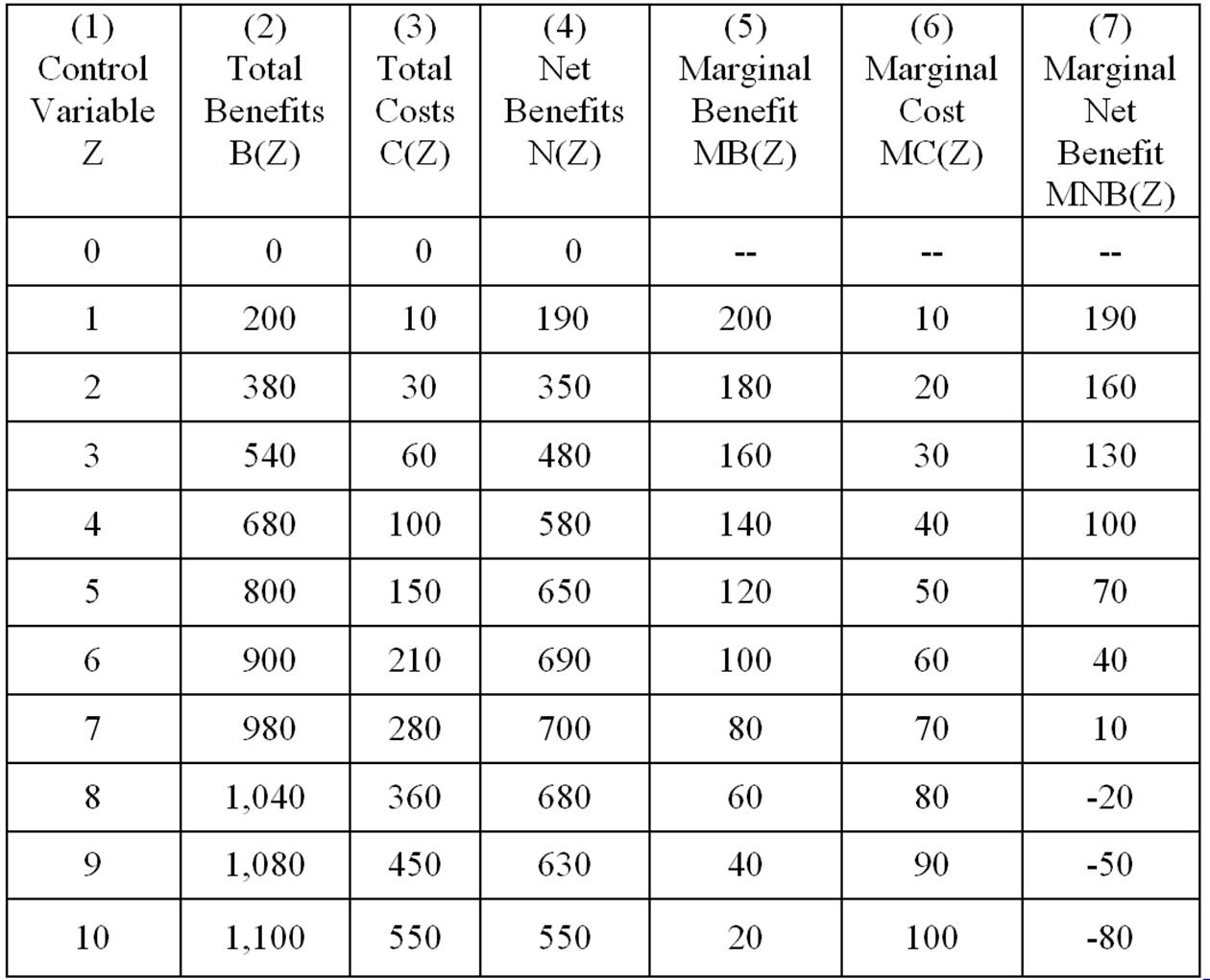 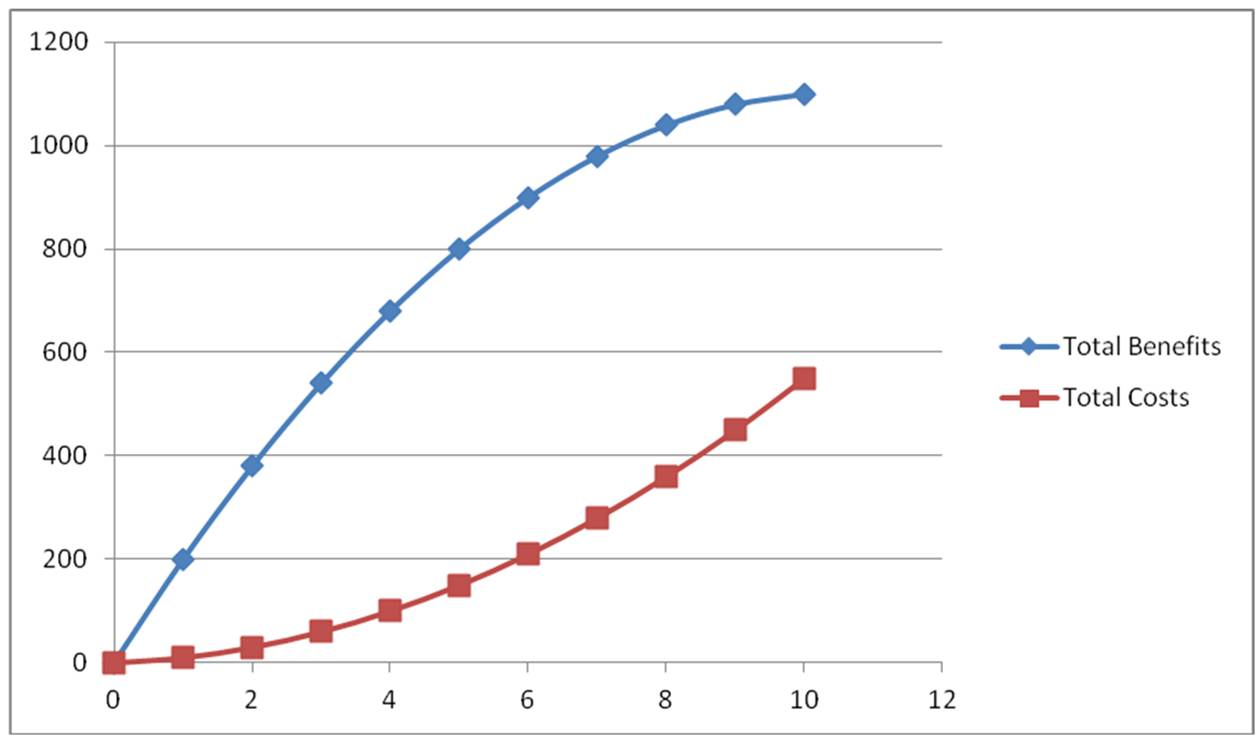 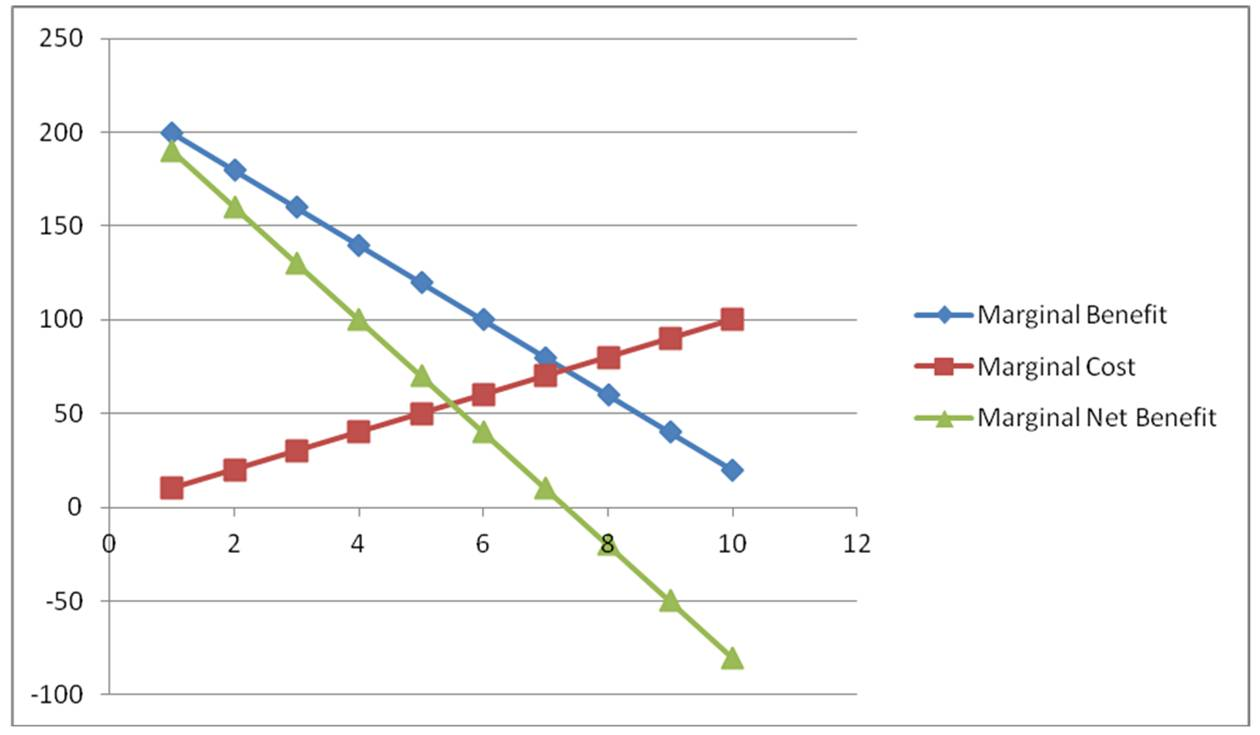 AACSB: Analytic
Blooms: Apply
Difficulty: 2 Medium
Learning Objective: 01-06 Apply marginal analysis to determine the optimal level of a managerial control variable.
Topic: The Economics of Effective Management
 136.A recent survey of new graduates in High Tech Cauldron Coalescence (HTCC) revealed that every graduate had at least two job offers and the average offer was $100,000 per year. With the release of this information, what do you expect to see happen to the number of HTCC majors? What do you expect to happen to salaries in the HTCC field in 10 years? Why? 
 
Initially the number of people that major in HTCC will increase as they attempt to learn the skills required to earn the high salaries in the field. After 10 years it is likely that enough people would have entered the field to decrease the salaries to the opportunity cost of entering this field of study.AACSB: Reflective Thinking
Blooms: Understand
Difficulty: 2 Medium
Learning Objective: 01-01 Summarize how goals; constraints; incentives; and market rivalry affect economic decisions.
Topic: The Economics of Effective Management
 137.A new manager recently was given an assignment to create two possible wage schemes for a design firm. The manager came up with the following packages: (1) Each employee will start at $15 per hour and will work eight hours per day; (2) each employee will receive $8 per hour and one-tenth of 1 percent of profits (expected profits are $80,000 per day if everyone puts out maximum effort). Which program will motivate the employees more? Which program would you choose? Why? 
 
Package 2 will motivate the employees better. Under package 1, the employees have no incentive to work hard, as working hard will not bring them extra benefits. On the other hand, under package 2, increased effort will increase their income.
Under package 1, an employee receives $120 per day whether he or she works hard or not. Under package 2, an employee receives $144 per day if all employees exert maximum effort and $64 per day with minimal effort. As a manager, part of your job is to extract maximum effort from your employees. Package 2 is preferred.AACSB: Reflective Thinking
Blooms: Understand
Difficulty: 2 Medium
Learning Objective: 01-01 Summarize how goals; constraints; incentives; and market rivalry affect economic decisions.
Topic: The Economics of Effective Management
 138.Your firm's research department has estimated your total revenues to be R(Q) = 3,000 - 8Q2 and your total costs to be C(Q) = 100 + 2Q2. (Note that MB = 3,000 - 16Q and MC = 4Q.)

a. What level of Q maximizes net benefits?
b. What is marginal benefit at this level of Q?
c. What is marginal cost at this level of Q?
d. What is the maximum level of net benefits?
e. What is another word for net benefits in this example? 
 
a. Setting MNB(Q) = 3000 - 20Q = 0 and solving for Q yields Q = 150.
b. Marginal benefit at Q = 150 is 600.
c. Marginal cost at Q = 150 is 4(150) = 600.
d. Net benefits are 3,000Q - 8Q2 - (100 + 2Q2). When Q = 150, net benefits are $224,900.
e. "Net benefits" mean profits.AACSB: Analytic
Blooms: Apply
Difficulty: 2 Medium
Learning Objective: 01-06 Apply marginal analysis to determine the optimal level of a managerial control variable.
Topic: The Economics of Effective Management
 139.A bond pays $100 at the end of each year for five years, plus an additional $1,000 when the bond matures at the end of five years. What is the most you would be willing to pay for this bond if your opportunity cost of funds is 6 percent? 
 
The maximum amount you should be willing to pay is the present value of the income stream generated from the bond. This amount is $1,168.49, since:

  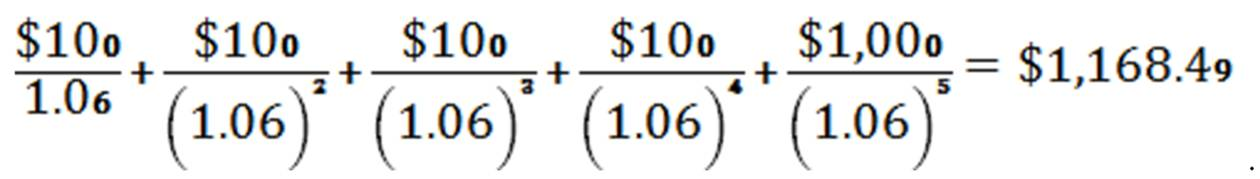 AACSB: Analytic
Blooms: Apply
Difficulty: 1 Easy
Learning Objective: 01-05 Apply present value analysis to make decisions and value assets.
Topic: The Economics of Effective Management
 140.You are the manager of a 24-hour copy shop that is closed on Sundays. You lease a building for $2,000 per month and hire three employees who each work eight-hour shifts at a wage of $10.00 per hour. The markets for labor and office space are tight in your area. To acquire the lease and hire workers, you signed contracts requiring you to give 12 months advance notice before abandoning your lease or laying off workers (if you fail to comply, the contracts force you to fully compensate your landlord and workers for the income they otherwise would have earned over the 12-month period). Paper costs you $.02 per sheet. You currently sell 500,000 color copies per year at a price of $.10 per copy and 1,000,000 black-and-white copies per year at a price of $.05 per copy. Because of your high volume, each of your two copiers has a useful life of only one year. You just received a call from an employee who informs you that your color copier just broke down. The good news is that your black-and-white copier is brand-new; the bad news is that a new color copier will cost $30,000. Should you purchase a new color copier? Assume that customers who want color copies are unwilling to substitute black-and-white copies. 
 
Your cost of labor and lease payments are irrelevant to this decision, as the contract requires you to make these payments over the next year regardless of whether you acquire a new color copier. The incremental cost of the copier is $30,000. If you acquire a new copier, you will earn 8 cents on each copy you sell (10 cents less paper costs of 2 cents), so your incremental revenues from purchasing a new copier are ($.08)(500,000) = $40,000. Since incremental revenues exceed incremental costs, you should acquire a new color copier. You earn $10,000 more by purchasing a new copier than by not purchasing it.AACSB: Analytic
Blooms: Apply
Difficulty: 2 Medium
Learning Objective: 01-05 Apply present value analysis to make decisions and value assets.
Topic: The Economics of Effective Management
 141.Delta Software earned $10 million this year. Suppose the growth rate of Delta's profits and the interest rate are both constant and Delta will be in business forever. Determine the value of Delta Software when:

a. The interest rate is 10 percent and profits grow by 4 percent per year.
b. The interest rate is 10 percent and profits grow by 0 percent per year.
c. The interest rate is 10 percent and profits decline by 4 percent per year.
d. The interest rate is 10 percent and profits grow by 12 percent per year. (This part of the question is tricky.) 
 
a.   million.

b.   million.

c.   million.

d. Since the profits grow faster than the interest rate, Delta Software's value is infinite.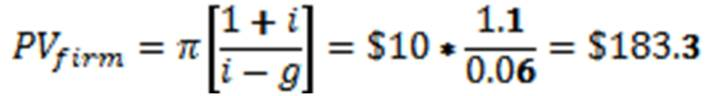 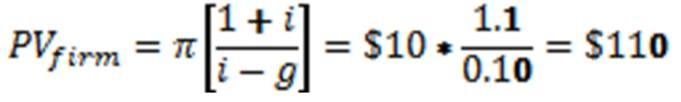 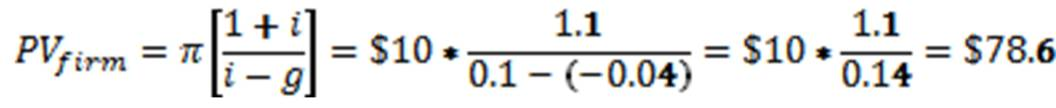 AACSB: Analytic
Blooms: Apply
Difficulty: 2 Medium
Learning Objective: 01-05 Apply present value analysis to make decisions and value assets.
Topic: The Economics of Effective Management
 142.AMS recently instituted an in-house recycling program. The benefits of this program include not only the benefits to the environment of recycling but also the goodwill generated by AMS's leadership in this area. The costs of recycling include all of the energy, labor, and space required to do the recycling. Suppose these benefits and costs are given by B(Q) = 100Q - 2Q2 and C(Q) = 2Q. (Note that MB = 100 - 4Q, and MC = 2.)

a. What level of Q maximizes the total benefits of recycling?
b. What level of Q minimizes the total costs of recycling?
c. What level of Q maximizes the net benefits of recycling?
d. What level of recycling is optimal? Why? 
 
a. Total benefits are maximized when MB(Q) = 100 - 4Q = 0, which means Q = 25.
b. The total costs of recycling are minimized when Q equals zero.
c. Setting MNB(Q) = 100 - 4Q - 2 = 0 and solving, we see that the net benefits of recycling are maximized when Q = 24.5.
d. The optimal level of recycling is 24.5. At this level, the net benefits are maximized.AACSB: Analytic
Blooms: Apply
Difficulty: 2 Medium
Learning Objective: 01-06 Apply marginal analysis to determine the optimal level of a managerial control variable.
Topic: The Economics of Effective Management
 143.You are a strong advocate for a one-year investment project that would cost your firm $10,000 today, but generate virtually certain earnings of $15,000 at year-end. Those in your firm's financial group concur that the investment is virtually risk-free, but nonetheless your boss is concerned about the firm's cash flow problems. In fact, the problems are so severe that the firm's bank currently charges it 20 percent on one-year loans. Convince your boss to undertake the project. 
 
The net present value of the investment is:

  

Since the net present value is positive, the investment should be undertaken. Cash flow considerations are irrelevant, in this case. Your firm could secure a $10,000 one-year loan from the bank at 20 percent. Since the net present value is positive, in one year the $15,000 generated from the investment will be more than enough to pay back the interest and principal on the loan. Thus, cash flow is not really an issue in this case, and in present value terms, your firm will pocket $2,500 from this investment.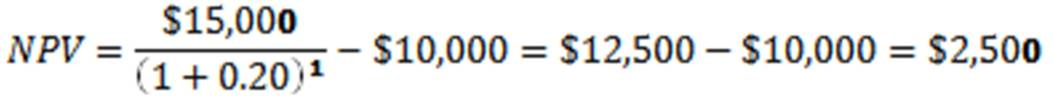 AACSB: Analytic
Blooms: Apply
Difficulty: 1 Easy
Learning Objective: 01-05 Apply present value analysis to make decisions and value assets.
Topic: The Economics of Effective Management
 144.Individuals who choose to attend school have made a decision to invest in human capital. Use the terminology of net present value analysis to explain why you are attending school. 
 
The net present value of attending school is the present value of the benefits derived from attending school (including the stream of higher earnings and the value to you of the work environment and prestige that your education provides), minus the opportunity cost of attending school. The opportunity cost of attending school is generally greater than the cost of books and tuition.AACSB: Reflective Thinking
Blooms: Understand
Difficulty: 1 Easy
Learning Objective: 01-05 Apply present value analysis to make decisions and value assets.
Topic: The Economics of Effective Management
 145.In 1995 a $50 million major renovation project of the 19-year-old Seattle Kingdome was completed nearly $18 million over the initial budget. Several million dollars in other expenses were incurred during the renovation phase, including payments to the Seattle Seahawks football team and the Mariners baseball team for revenue they lost by not being able to play in the Kingdome. If you were on the city council, what information would you have needed to determine whether the renovation project was a sound investment? 
 
You need to obtain the information required to do the net present value calculations. This includes not only the interest rate at which Seattle can borrow funds, but the marginal profits Seattle will generate each year from the renovation. Some of the earnings will accrue to the city though increased business activity (and tax revenue), and explicit revenue derived from activities in the Kingdome. Some will arise because Seattle will not have to make payments to entities like the Mariners and Seahawks for failing to provide a playing site, as presumably stipulated in a contract with the teams. The terms of the contract would thus also be important information. Finally, you would need to know how long it would be before another renovation was needed. Given all of this information, determining whether the renovation project was a sound investment is a relatively simple calculation.AACSB: Reflective Thinking
Blooms: Understand
Difficulty: 2 Medium
Learning Objective: 01-05 Apply present value analysis to make decisions and value assets.
Topic: The Economics of Effective Management
 146.The Taxpayer Relief Act of 1997 created the Roth IRA, which permits qualifying individuals to make after-tax retirement contributions of up to $2,000 annually. Contributions to a Roth IRA are not tax-deductible, but no taxes are paid on earnings generated from a Roth IRA. In contrast, contributions made to traditional IRAs are tax-deductible, but individuals will pay taxes on all future distributions. In short, investors using the Roth IRA make contributions that have already been taxed and have earnings that grow tax-free, while those using the traditional IRAs defer taxes until funds are withdrawn. Consider an individual who is five years away from retirement and will need to withdraw all her retirement funds at that time. She has $2,000 in pretax income to allocate each year to a retirement plan, faces a fixed tax rate of 15 percent now as well as at retirement, and anticipates a stable 8 percent return on her investments. She can set up a Roth IRA for a one-time, up-front fee of $10, or she can set up a traditional IRA for free. Which option should she choose? 
 
If she invests $2,000 in pretax money each year in a traditional IRA, at the end of five years the taxable value of her traditional IRA will be:

$2,000(1.08)5 + $2,000(1.08)4 + $2,000(1.08)3 + $2,000(1.08)2 + $2,000(1.08)1 = $12,671.86.

She gets to keep only 85 percent of this (her tax rate is 15 percent), so her spendable income when she withdraws her funds at the end of five years is (.85)($12,671.86) = $10,771.08. In contrast, if she has $2,000 in pretax income, she can only invest $1,700 in a Roth IRA each year (the remaining $300 must be paid to Uncle Sam). Since she doesn't have to pay taxes on her earnings, the value of her Roth IRA account at the end of five years represents her spendable income upon retirement if she uses a Roth IRA. This amount is

$1,700(1.08)5 + $1,700(1.08)4 + $1,700(1.08)3 + $1,700(1.08)2 + $1,700(1.08)1 = $10,771.08.

Notice that, ignoring setup fees, the Roth and traditional IRAs result in exactly the same after-tax income at retirement. Therefore, she should adopt the plan with the lower setup fees. In this case, this means choosing the traditional IRA, thus avoiding the $10 setup fee charged for the Roth IRA. In other words, the net present value of her after-tax retirement funds if she chooses a traditional IRA,

  is $10 higher than under a Roth IRA.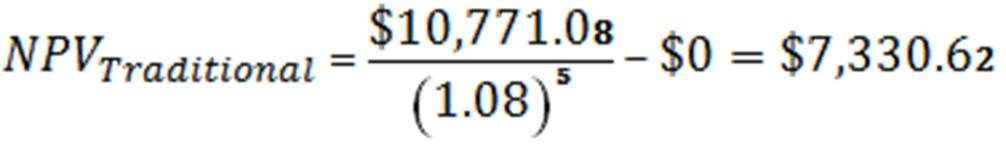 AACSB: Analytic
Blooms: Apply
Difficulty: 3 Hard
Learning Objective: 01-05 Apply present value analysis to make decisions and value assets.
Topic: The Economics of Effective Management
 